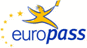 EuropassCurriculum VitaeEuropassCurriculum Vitae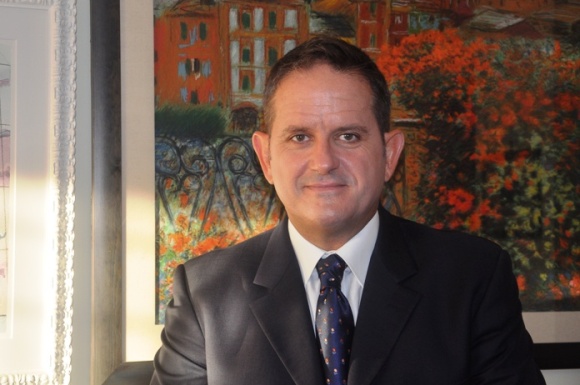 Personal informationPersonal informationFirst name(s) / Surname(s) First name(s) / Surname(s) Marcucci, Edoardo Marcucci, Edoardo Marcucci, Edoardo Marcucci, Edoardo Marcucci, Edoardo Marcucci, Edoardo Marcucci, Edoardo Marcucci, Edoardo Marcucci, Edoardo Marcucci, Edoardo Marcucci, Edoardo Telephone(s)Telephone(s)+39 331 687 6905 (mobile)+39 06 5733 5289 (office)+39 331 687 6905 (mobile)+39 06 5733 5289 (office)+39 331 687 6905 (mobile)+39 06 5733 5289 (office)+39 331 687 6905 (mobile)+39 06 5733 5289 (office)+39 331 687 6905 (mobile)+39 06 5733 5289 (office)E-mail(s)E-mail(s)edoardo.marcucci@himolde.no; edoardo.marcucci@tlc.uniroma3.itedoardo.marcucci@himolde.no; edoardo.marcucci@tlc.uniroma3.itedoardo.marcucci@himolde.no; edoardo.marcucci@tlc.uniroma3.itedoardo.marcucci@himolde.no; edoardo.marcucci@tlc.uniroma3.itedoardo.marcucci@himolde.no; edoardo.marcucci@tlc.uniroma3.itedoardo.marcucci@himolde.no; edoardo.marcucci@tlc.uniroma3.itedoardo.marcucci@himolde.no; edoardo.marcucci@tlc.uniroma3.itedoardo.marcucci@himolde.no; edoardo.marcucci@tlc.uniroma3.itedoardo.marcucci@himolde.no; edoardo.marcucci@tlc.uniroma3.itedoardo.marcucci@himolde.no; edoardo.marcucci@tlc.uniroma3.itedoardo.marcucci@himolde.no; edoardo.marcucci@tlc.uniroma3.itNationalityNationalityItalian Italian Italian Italian Italian Italian Italian Italian Italian Italian Italian Date of birthDate of birth25/10/196425/10/196425/10/196425/10/196425/10/196425/10/196425/10/196425/10/196425/10/196425/10/196425/10/1964Place of birthPlace of birthAncona (Italy)Ancona (Italy)Ancona (Italy)Ancona (Italy)Ancona (Italy)Ancona (Italy)Ancona (Italy)Ancona (Italy)Ancona (Italy)Ancona (Italy)Ancona (Italy)Work experienceWork experienceDatesDates2016 - currently2016 - currently2016 - currently2016 - currently2016 - currently2016 - currently2016 - currently2016 - currently2016 - currently2016 - currently2016 - currentlyOccupation or position heldOccupation or position heldProfessor of Transport Economics/Logistics, Molde University CollegeProfessor of Transport Economics/Logistics, Molde University CollegeProfessor of Transport Economics/Logistics, Molde University CollegeProfessor of Transport Economics/Logistics, Molde University CollegeProfessor of Transport Economics/Logistics, Molde University CollegeProfessor of Transport Economics/Logistics, Molde University CollegeProfessor of Transport Economics/Logistics, Molde University CollegeProfessor of Transport Economics/Logistics, Molde University CollegeProfessor of Transport Economics/Logistics, Molde University CollegeProfessor of Transport Economics/Logistics, Molde University CollegeProfessor of Transport Economics/Logistics, Molde University CollegeDatesDates2007 – currently2007 – currently2007 – currently2007 – currently2007 – currently2007 – currently2007 – currently2007 – currently2007 – currently2007 – currently2007 – currentlyOccupation or position heldOccupation or position heldAssociate Professor of Applied Economics, Roma Tre UniversityAssociate Professor of Applied Economics, Roma Tre UniversityAssociate Professor of Applied Economics, Roma Tre UniversityAssociate Professor of Applied Economics, Roma Tre UniversityAssociate Professor of Applied Economics, Roma Tre UniversityAssociate Professor of Applied Economics, Roma Tre UniversityAssociate Professor of Applied Economics, Roma Tre UniversityAssociate Professor of Applied Economics, Roma Tre UniversityAssociate Professor of Applied Economics, Roma Tre UniversityAssociate Professor of Applied Economics, Roma Tre UniversityAssociate Professor of Applied Economics, Roma Tre UniversityDatesDates2008 – currently2008 – currently2008 – currently2008 – currently2008 – currently2008 – currently2008 – currently2008 – currently2008 – currently2008 – currently2008 – currentlyOccupation or position heldOccupation or position heldMember of the Law-Economics-Political Sciences Library’s Scientific Council, Roma Tre UniversityMember of the Law-Economics-Political Sciences Library’s Scientific Council, Roma Tre UniversityMember of the Law-Economics-Political Sciences Library’s Scientific Council, Roma Tre UniversityMember of the Law-Economics-Political Sciences Library’s Scientific Council, Roma Tre UniversityMember of the Law-Economics-Political Sciences Library’s Scientific Council, Roma Tre UniversityMember of the Law-Economics-Political Sciences Library’s Scientific Council, Roma Tre UniversityMember of the Law-Economics-Political Sciences Library’s Scientific Council, Roma Tre UniversityMember of the Law-Economics-Political Sciences Library’s Scientific Council, Roma Tre UniversityMember of the Law-Economics-Political Sciences Library’s Scientific Council, Roma Tre UniversityMember of the Law-Economics-Political Sciences Library’s Scientific Council, Roma Tre UniversityMember of the Law-Economics-Political Sciences Library’s Scientific Council, Roma Tre UniversityDatesDates2009 -- currently 2009 -- currently 2009 -- currently 2009 -- currently 2009 -- currently 2009 -- currently 2009 -- currently 2009 -- currently 2009 -- currently 2009 -- currently 2009 -- currently Occupation or position heldOccupation or position heldMember of the Doctoral School in Political Science, Roma Tre UniversityMember of the Doctoral School in Political Science, Roma Tre UniversityMember of the Doctoral School in Political Science, Roma Tre UniversityMember of the Doctoral School in Political Science, Roma Tre UniversityMember of the Doctoral School in Political Science, Roma Tre UniversityMember of the Doctoral School in Political Science, Roma Tre UniversityMember of the Doctoral School in Political Science, Roma Tre UniversityMember of the Doctoral School in Political Science, Roma Tre UniversityMember of the Doctoral School in Political Science, Roma Tre UniversityMember of the Doctoral School in Political Science, Roma Tre UniversityMember of the Doctoral School in Political Science, Roma Tre UniversityDatesDates2009 – 2016 2009 – 2016 2009 – 2016 2009 – 2016 2009 – 2016 2009 – 2016 2009 – 2016 2009 – 2016 2009 – 2016 2009 – 2016 2009 – 2016 Occupation or position heldOccupation or position heldDirector of the Inter-departmental Centre for Research on Economics and Institutions, Roma Tre UniversityDirector of the Inter-departmental Centre for Research on Economics and Institutions, Roma Tre UniversityDirector of the Inter-departmental Centre for Research on Economics and Institutions, Roma Tre UniversityDirector of the Inter-departmental Centre for Research on Economics and Institutions, Roma Tre UniversityDirector of the Inter-departmental Centre for Research on Economics and Institutions, Roma Tre UniversityDirector of the Inter-departmental Centre for Research on Economics and Institutions, Roma Tre UniversityDirector of the Inter-departmental Centre for Research on Economics and Institutions, Roma Tre UniversityDirector of the Inter-departmental Centre for Research on Economics and Institutions, Roma Tre UniversityDirector of the Inter-departmental Centre for Research on Economics and Institutions, Roma Tre UniversityDirector of the Inter-departmental Centre for Research on Economics and Institutions, Roma Tre UniversityDirector of the Inter-departmental Centre for Research on Economics and Institutions, Roma Tre UniversityDatesDates2009 -- 2013 2009 -- 2013 2009 -- 2013 2009 -- 2013 2009 -- 2013 2009 -- 2013 2009 -- 2013 2009 -- 2013 2009 -- 2013 2009 -- 2013 2009 -- 2013 Occupation or position heldOccupation or position heldMember of the Doctoral School in Integrated sciences for environmental sustainability, University of TriesteMember of the Doctoral School in Integrated sciences for environmental sustainability, University of TriesteMember of the Doctoral School in Integrated sciences for environmental sustainability, University of TriesteMember of the Doctoral School in Integrated sciences for environmental sustainability, University of TriesteMember of the Doctoral School in Integrated sciences for environmental sustainability, University of TriesteMember of the Doctoral School in Integrated sciences for environmental sustainability, University of TriesteMember of the Doctoral School in Integrated sciences for environmental sustainability, University of TriesteMember of the Doctoral School in Integrated sciences for environmental sustainability, University of TriesteMember of the Doctoral School in Integrated sciences for environmental sustainability, University of TriesteMember of the Doctoral School in Integrated sciences for environmental sustainability, University of TriesteMember of the Doctoral School in Integrated sciences for environmental sustainability, University of TriesteDatesDates2001 – 20072001 – 20072001 – 20072001 – 20072001 – 20072001 – 20072001 – 20072001 – 20072001 – 20072001 – 20072001 – 2007Occupation or position heldOccupation or position heldAssociate Professor of Applied Economics, University of UrbinoAssociate Professor of Applied Economics, University of UrbinoAssociate Professor of Applied Economics, University of UrbinoAssociate Professor of Applied Economics, University of UrbinoAssociate Professor of Applied Economics, University of UrbinoAssociate Professor of Applied Economics, University of UrbinoAssociate Professor of Applied Economics, University of UrbinoAssociate Professor of Applied Economics, University of UrbinoAssociate Professor of Applied Economics, University of UrbinoAssociate Professor of Applied Economics, University of UrbinoAssociate Professor of Applied Economics, University of UrbinoDatesDates1998-20001998-20001998-20001998-20001998-20001998-20001998-20001998-20001998-20001998-20001998-2000Occupation or position heldOccupation or position heldLecturer in Transport and Logistics, Transport Economics and Logistic Systems, Environmental Economics and Land Economy; University of UrbinoLecturer in Transport and Logistics, Transport Economics and Logistic Systems, Environmental Economics and Land Economy; University of UrbinoLecturer in Transport and Logistics, Transport Economics and Logistic Systems, Environmental Economics and Land Economy; University of UrbinoLecturer in Transport and Logistics, Transport Economics and Logistic Systems, Environmental Economics and Land Economy; University of UrbinoLecturer in Transport and Logistics, Transport Economics and Logistic Systems, Environmental Economics and Land Economy; University of UrbinoLecturer in Transport and Logistics, Transport Economics and Logistic Systems, Environmental Economics and Land Economy; University of UrbinoLecturer in Transport and Logistics, Transport Economics and Logistic Systems, Environmental Economics and Land Economy; University of UrbinoLecturer in Transport and Logistics, Transport Economics and Logistic Systems, Environmental Economics and Land Economy; University of UrbinoLecturer in Transport and Logistics, Transport Economics and Logistic Systems, Environmental Economics and Land Economy; University of UrbinoLecturer in Transport and Logistics, Transport Economics and Logistic Systems, Environmental Economics and Land Economy; University of UrbinoLecturer in Transport and Logistics, Transport Economics and Logistic Systems, Environmental Economics and Land Economy; University of UrbinoEducation and trainingEducation and trainingPlace and datePlace and date The Paul H. Nitze School of Advanced International Studies (SAIS), 1988 – 1990 The Paul H. Nitze School of Advanced International Studies (SAIS), 1988 – 1990 The Paul H. Nitze School of Advanced International Studies (SAIS), 1988 – 1990 The Paul H. Nitze School of Advanced International Studies (SAIS), 1988 – 1990 The Paul H. Nitze School of Advanced International Studies (SAIS), 1988 – 1990 The Paul H. Nitze School of Advanced International Studies (SAIS), 1988 – 1990 The Paul H. Nitze School of Advanced International Studies (SAIS), 1988 – 1990 The Paul H. Nitze School of Advanced International Studies (SAIS), 1988 – 1990 The Paul H. Nitze School of Advanced International Studies (SAIS), 1988 – 1990 The Paul H. Nitze School of Advanced International Studies (SAIS), 1988 – 1990 The Paul H. Nitze School of Advanced International Studies (SAIS), 1988 – 1990Title of qualification awardedTitle of qualification awardedMaster of Arts in International Economics and International RelationsMaster of Arts in International Economics and International RelationsMaster of Arts in International Economics and International RelationsMaster of Arts in International Economics and International RelationsMaster of Arts in International Economics and International RelationsMaster of Arts in International Economics and International RelationsMaster of Arts in International Economics and International RelationsMaster of Arts in International Economics and International RelationsMaster of Arts in International Economics and International RelationsMaster of Arts in International Economics and International RelationsMaster of Arts in International Economics and International RelationsPlace and datePlace and dateUniversity of Urbino, 1985 – 1988University of Urbino, 1985 – 1988University of Urbino, 1985 – 1988University of Urbino, 1985 – 1988University of Urbino, 1985 – 1988University of Urbino, 1985 – 1988University of Urbino, 1985 – 1988University of Urbino, 1985 – 1988University of Urbino, 1985 – 1988University of Urbino, 1985 – 1988University of Urbino, 1985 – 1988Title of qualification awardedTitle of qualification awardedBSc Degree in Economics and Business, Magna cum LaudeBSc Degree in Economics and Business, Magna cum LaudeBSc Degree in Economics and Business, Magna cum LaudeBSc Degree in Economics and Business, Magna cum LaudeBSc Degree in Economics and Business, Magna cum LaudeBSc Degree in Economics and Business, Magna cum LaudeBSc Degree in Economics and Business, Magna cum LaudeBSc Degree in Economics and Business, Magna cum LaudeBSc Degree in Economics and Business, Magna cum LaudeBSc Degree in Economics and Business, Magna cum LaudeBSc Degree in Economics and Business, Magna cum LaudePlace and datePlace and dateCentral Connecticut State University, New Britain, CT, USA, Fall semester 1986 Central Connecticut State University, New Britain, CT, USA, Fall semester 1986 Central Connecticut State University, New Britain, CT, USA, Fall semester 1986 Central Connecticut State University, New Britain, CT, USA, Fall semester 1986 Central Connecticut State University, New Britain, CT, USA, Fall semester 1986 Central Connecticut State University, New Britain, CT, USA, Fall semester 1986 Central Connecticut State University, New Britain, CT, USA, Fall semester 1986 Central Connecticut State University, New Britain, CT, USA, Fall semester 1986 Central Connecticut State University, New Britain, CT, USA, Fall semester 1986 Central Connecticut State University, New Britain, CT, USA, Fall semester 1986 Central Connecticut State University, New Britain, CT, USA, Fall semester 1986 Title of qualification awardedTitle of qualification awardedExchange studentExchange studentExchange studentExchange studentExchange studentExchange studentExchange studentExchange studentExchange studentExchange studentExchange studentSelected publicationsSelected publicationsBooksBooksBooksBooksBooksBooksBooksBooksBooksBooksBooksMarcucci E., Gatta V., Stathopoulos A., Valeri E., (2013), Urban freight transport modelling: an agent-specific approach, Collana Economia e Ricerche, Franco Angeli, Milano. ISBN: 9788856859836.Marcucci E., Gatta V., Stathopoulos A., Valeri E., (2013), Urban freight transport modelling: an agent-specific approach, Collana Economia e Ricerche, Franco Angeli, Milano. ISBN: 9788856859836.Marcucci E., Gatta V., Stathopoulos A., Valeri E., (2013), Urban freight transport modelling: an agent-specific approach, Collana Economia e Ricerche, Franco Angeli, Milano. ISBN: 9788856859836.Marcucci E., Gatta V., Stathopoulos A., Valeri E., (2013), Urban freight transport modelling: an agent-specific approach, Collana Economia e Ricerche, Franco Angeli, Milano. ISBN: 9788856859836.Marcucci E., Gatta V., Stathopoulos A., Valeri E., (2013), Urban freight transport modelling: an agent-specific approach, Collana Economia e Ricerche, Franco Angeli, Milano. ISBN: 9788856859836.Marcucci E., Gatta V., Stathopoulos A., Valeri E., (2013), Urban freight transport modelling: an agent-specific approach, Collana Economia e Ricerche, Franco Angeli, Milano. ISBN: 9788856859836.Marcucci E., Gatta V., Stathopoulos A., Valeri E., (2013), Urban freight transport modelling: an agent-specific approach, Collana Economia e Ricerche, Franco Angeli, Milano. ISBN: 9788856859836.Marcucci E., Gatta V., Stathopoulos A., Valeri E., (2013), Urban freight transport modelling: an agent-specific approach, Collana Economia e Ricerche, Franco Angeli, Milano. ISBN: 9788856859836.Marcucci E., Gatta V., Stathopoulos A., Valeri E., (2013), Urban freight transport modelling: an agent-specific approach, Collana Economia e Ricerche, Franco Angeli, Milano. ISBN: 9788856859836.Marcucci E., Gatta V., Stathopoulos A., Valeri E., (2013), Urban freight transport modelling: an agent-specific approach, Collana Economia e Ricerche, Franco Angeli, Milano. ISBN: 9788856859836.Marcucci E., Gatta V., Stathopoulos A., Valeri E., (2013), Urban freight transport modelling: an agent-specific approach, Collana Economia e Ricerche, Franco Angeli, Milano. ISBN: 9788856859836.Special Issues (Guest Editor)Special Issues (Guest Editor)Special Issues (Guest Editor)Special Issues (Guest Editor)Special Issues (Guest Editor)Special Issues (Guest Editor)Special Issues (Guest Editor)Special Issues (Guest Editor)Special Issues (Guest Editor)Special Issues (Guest Editor)Special Issues (Guest Editor)Holguin-Veras, J., Marcucci, E., Cara, W. (2016), “Freight Behaviour Research”, Transportation Research Part A.Holguin-Veras, J., Marcucci, E., Cara, W. (2016), “Freight Behaviour Research”, Transportation Research Part A.Holguin-Veras, J., Marcucci, E., Cara, W. (2016), “Freight Behaviour Research”, Transportation Research Part A.Holguin-Veras, J., Marcucci, E., Cara, W. (2016), “Freight Behaviour Research”, Transportation Research Part A.Holguin-Veras, J., Marcucci, E., Cara, W. (2016), “Freight Behaviour Research”, Transportation Research Part A.Holguin-Veras, J., Marcucci, E., Cara, W. (2016), “Freight Behaviour Research”, Transportation Research Part A.Holguin-Veras, J., Marcucci, E., Cara, W. (2016), “Freight Behaviour Research”, Transportation Research Part A.Holguin-Veras, J., Marcucci, E., Cara, W. (2016), “Freight Behaviour Research”, Transportation Research Part A.Holguin-Veras, J., Marcucci, E., Cara, W. (2016), “Freight Behaviour Research”, Transportation Research Part A.Holguin-Veras, J., Marcucci, E., Cara, W. (2016), “Freight Behaviour Research”, Transportation Research Part A.Holguin-Veras, J., Marcucci, E., Cara, W. (2016), “Freight Behaviour Research”, Transportation Research Part A.Marcucci E., Gatta, V., Macharis, C. (forthcoming), “Urban freight policy implementation: case studies”, Research in Transportation Economics.Marcucci E., Gatta, V., Macharis, C. (forthcoming), “Urban freight policy implementation: case studies”, Research in Transportation Economics.Marcucci E., Gatta, V., Macharis, C. (forthcoming), “Urban freight policy implementation: case studies”, Research in Transportation Economics.Marcucci E., Gatta, V., Macharis, C. (forthcoming), “Urban freight policy implementation: case studies”, Research in Transportation Economics.Marcucci E., Gatta, V., Macharis, C. (forthcoming), “Urban freight policy implementation: case studies”, Research in Transportation Economics.Marcucci E., Gatta, V., Macharis, C. (forthcoming), “Urban freight policy implementation: case studies”, Research in Transportation Economics.Marcucci E., Gatta, V., Macharis, C. (forthcoming), “Urban freight policy implementation: case studies”, Research in Transportation Economics.Marcucci E., Gatta, V., Macharis, C. (forthcoming), “Urban freight policy implementation: case studies”, Research in Transportation Economics.Marcucci E., Gatta, V., Macharis, C. (forthcoming), “Urban freight policy implementation: case studies”, Research in Transportation Economics.Marcucci E., Gatta, V., Macharis, C. (forthcoming), “Urban freight policy implementation: case studies”, Research in Transportation Economics.Marcucci E., Gatta, V., Macharis, C. (forthcoming), “Urban freight policy implementation: case studies”, Research in Transportation Economics.Marcucci E., Gatta, V., Macharis, C. (forthcoming), “Urban freight policy implementation: assessment methods”, Research in Transportation Economics.Marcucci E., Gatta, V., Macharis, C. (forthcoming), “Urban freight policy implementation: assessment methods”, Research in Transportation Economics.Marcucci E., Gatta, V., Macharis, C. (forthcoming), “Urban freight policy implementation: assessment methods”, Research in Transportation Economics.Marcucci E., Gatta, V., Macharis, C. (forthcoming), “Urban freight policy implementation: assessment methods”, Research in Transportation Economics.Marcucci E., Gatta, V., Macharis, C. (forthcoming), “Urban freight policy implementation: assessment methods”, Research in Transportation Economics.Marcucci E., Gatta, V., Macharis, C. (forthcoming), “Urban freight policy implementation: assessment methods”, Research in Transportation Economics.Marcucci E., Gatta, V., Macharis, C. (forthcoming), “Urban freight policy implementation: assessment methods”, Research in Transportation Economics.Marcucci E., Gatta, V., Macharis, C. (forthcoming), “Urban freight policy implementation: assessment methods”, Research in Transportation Economics.Marcucci E., Gatta, V., Macharis, C. (forthcoming), “Urban freight policy implementation: assessment methods”, Research in Transportation Economics.Marcucci E., Gatta, V., Macharis, C. (forthcoming), “Urban freight policy implementation: assessment methods”, Research in Transportation Economics.Marcucci E., Gatta, V., Macharis, C. (forthcoming), “Urban freight policy implementation: assessment methods”, Research in Transportation Economics.Marcucci E., Gatta, V., Dablanc, L. (forthcoming), “Urban freight distribution, land use planning and public administration strategies”, Region.Marcucci E., Gatta, V., Dablanc, L. (forthcoming), “Urban freight distribution, land use planning and public administration strategies”, Region.Marcucci E., Gatta, V., Dablanc, L. (forthcoming), “Urban freight distribution, land use planning and public administration strategies”, Region.Marcucci E., Gatta, V., Dablanc, L. (forthcoming), “Urban freight distribution, land use planning and public administration strategies”, Region.Marcucci E., Gatta, V., Dablanc, L. (forthcoming), “Urban freight distribution, land use planning and public administration strategies”, Region.Marcucci E., Gatta, V., Dablanc, L. (forthcoming), “Urban freight distribution, land use planning and public administration strategies”, Region.Marcucci E., Gatta, V., Dablanc, L. (forthcoming), “Urban freight distribution, land use planning and public administration strategies”, Region.Marcucci E., Gatta, V., Dablanc, L. (forthcoming), “Urban freight distribution, land use planning and public administration strategies”, Region.Marcucci E., Gatta, V., Dablanc, L. (forthcoming), “Urban freight distribution, land use planning and public administration strategies”, Region.Marcucci E., Gatta, V., Dablanc, L. (forthcoming), “Urban freight distribution, land use planning and public administration strategies”, Region.Marcucci E., Gatta, V., Dablanc, L. (forthcoming), “Urban freight distribution, land use planning and public administration strategies”, Region.Marcucci E., Gatta, V., Browne, M. (forthcoming), “Urban policy, freight distribution and behaviour change: stakeholders’ engagement, perception and reaction”, Italian Journal of Regional Sciences.Marcucci E., Gatta, V., Browne, M. (forthcoming), “Urban policy, freight distribution and behaviour change: stakeholders’ engagement, perception and reaction”, Italian Journal of Regional Sciences.Marcucci E., Gatta, V., Browne, M. (forthcoming), “Urban policy, freight distribution and behaviour change: stakeholders’ engagement, perception and reaction”, Italian Journal of Regional Sciences.Marcucci E., Gatta, V., Browne, M. (forthcoming), “Urban policy, freight distribution and behaviour change: stakeholders’ engagement, perception and reaction”, Italian Journal of Regional Sciences.Marcucci E., Gatta, V., Browne, M. (forthcoming), “Urban policy, freight distribution and behaviour change: stakeholders’ engagement, perception and reaction”, Italian Journal of Regional Sciences.Marcucci E., Gatta, V., Browne, M. (forthcoming), “Urban policy, freight distribution and behaviour change: stakeholders’ engagement, perception and reaction”, Italian Journal of Regional Sciences.Marcucci E., Gatta, V., Browne, M. (forthcoming), “Urban policy, freight distribution and behaviour change: stakeholders’ engagement, perception and reaction”, Italian Journal of Regional Sciences.Marcucci E., Gatta, V., Browne, M. (forthcoming), “Urban policy, freight distribution and behaviour change: stakeholders’ engagement, perception and reaction”, Italian Journal of Regional Sciences.Marcucci E., Gatta, V., Browne, M. (forthcoming), “Urban policy, freight distribution and behaviour change: stakeholders’ engagement, perception and reaction”, Italian Journal of Regional Sciences.Marcucci E., Gatta, V., Browne, M. (forthcoming), “Urban policy, freight distribution and behaviour change: stakeholders’ engagement, perception and reaction”, Italian Journal of Regional Sciences.Marcucci E., Gatta, V., Browne, M. (forthcoming), “Urban policy, freight distribution and behaviour change: stakeholders’ engagement, perception and reaction”, Italian Journal of Regional Sciences.Marcucci E., Puckett S., (Guest editors), (2013) “Freight Transport: Data, Models, and Policies. Challenges and future perspectives”, International Journal of Transport Economics, XL, Vol. 2, ISSN: 1556-8318Marcucci E., Puckett S., (Guest editors), (2013) “Freight Transport: Data, Models, and Policies. Challenges and future perspectives”, International Journal of Transport Economics, XL, Vol. 2, ISSN: 1556-8318Marcucci E., Puckett S., (Guest editors), (2013) “Freight Transport: Data, Models, and Policies. Challenges and future perspectives”, International Journal of Transport Economics, XL, Vol. 2, ISSN: 1556-8318Marcucci E., Puckett S., (Guest editors), (2013) “Freight Transport: Data, Models, and Policies. Challenges and future perspectives”, International Journal of Transport Economics, XL, Vol. 2, ISSN: 1556-8318Marcucci E., Puckett S., (Guest editors), (2013) “Freight Transport: Data, Models, and Policies. Challenges and future perspectives”, International Journal of Transport Economics, XL, Vol. 2, ISSN: 1556-8318Marcucci E., Puckett S., (Guest editors), (2013) “Freight Transport: Data, Models, and Policies. Challenges and future perspectives”, International Journal of Transport Economics, XL, Vol. 2, ISSN: 1556-8318Marcucci E., Puckett S., (Guest editors), (2013) “Freight Transport: Data, Models, and Policies. Challenges and future perspectives”, International Journal of Transport Economics, XL, Vol. 2, ISSN: 1556-8318Marcucci E., Puckett S., (Guest editors), (2013) “Freight Transport: Data, Models, and Policies. Challenges and future perspectives”, International Journal of Transport Economics, XL, Vol. 2, ISSN: 1556-8318Marcucci E., Puckett S., (Guest editors), (2013) “Freight Transport: Data, Models, and Policies. Challenges and future perspectives”, International Journal of Transport Economics, XL, Vol. 2, ISSN: 1556-8318Marcucci E., Puckett S., (Guest editors), (2013) “Freight Transport: Data, Models, and Policies. Challenges and future perspectives”, International Journal of Transport Economics, XL, Vol. 2, ISSN: 1556-8318Marcucci E., Puckett S., (Guest editors), (2013) “Freight Transport: Data, Models, and Policies. Challenges and future perspectives”, International Journal of Transport Economics, XL, Vol. 2, ISSN: 1556-8318Marcucci E., Puckett S., (Guest Editors), (2012), “Freight transport analysis: new trends and methodologies”, European Transport/Trasporti Europei, Special Issue, ISSN1825-3997Marcucci E., Puckett S., (Guest Editors), (2012), “Freight transport analysis: new trends and methodologies”, European Transport/Trasporti Europei, Special Issue, ISSN1825-3997Marcucci E., Puckett S., (Guest Editors), (2012), “Freight transport analysis: new trends and methodologies”, European Transport/Trasporti Europei, Special Issue, ISSN1825-3997Marcucci E., Puckett S., (Guest Editors), (2012), “Freight transport analysis: new trends and methodologies”, European Transport/Trasporti Europei, Special Issue, ISSN1825-3997Marcucci E., Puckett S., (Guest Editors), (2012), “Freight transport analysis: new trends and methodologies”, European Transport/Trasporti Europei, Special Issue, ISSN1825-3997Marcucci E., Puckett S., (Guest Editors), (2012), “Freight transport analysis: new trends and methodologies”, European Transport/Trasporti Europei, Special Issue, ISSN1825-3997Marcucci E., Puckett S., (Guest Editors), (2012), “Freight transport analysis: new trends and methodologies”, European Transport/Trasporti Europei, Special Issue, ISSN1825-3997Marcucci E., Puckett S., (Guest Editors), (2012), “Freight transport analysis: new trends and methodologies”, European Transport/Trasporti Europei, Special Issue, ISSN1825-3997Marcucci E., Puckett S., (Guest Editors), (2012), “Freight transport analysis: new trends and methodologies”, European Transport/Trasporti Europei, Special Issue, ISSN1825-3997Marcucci E., Puckett S., (Guest Editors), (2012), “Freight transport analysis: new trends and methodologies”, European Transport/Trasporti Europei, Special Issue, ISSN1825-3997Marcucci E., Puckett S., (Guest Editors), (2012), “Freight transport analysis: new trends and methodologies”, European Transport/Trasporti Europei, Special Issue, ISSN1825-3997Marcucci, E., Macharis, C., (2004), “Freight transport analysis and intermodality”, (Editors) European Transport/Trasporti Europei, Special Issue n° 25/26, December 2003/April 2004, ISSN: 1825-3997Marcucci, E., Macharis, C., (2004), “Freight transport analysis and intermodality”, (Editors) European Transport/Trasporti Europei, Special Issue n° 25/26, December 2003/April 2004, ISSN: 1825-3997Marcucci, E., Macharis, C., (2004), “Freight transport analysis and intermodality”, (Editors) European Transport/Trasporti Europei, Special Issue n° 25/26, December 2003/April 2004, ISSN: 1825-3997Marcucci, E., Macharis, C., (2004), “Freight transport analysis and intermodality”, (Editors) European Transport/Trasporti Europei, Special Issue n° 25/26, December 2003/April 2004, ISSN: 1825-3997Marcucci, E., Macharis, C., (2004), “Freight transport analysis and intermodality”, (Editors) European Transport/Trasporti Europei, Special Issue n° 25/26, December 2003/April 2004, ISSN: 1825-3997Marcucci, E., Macharis, C., (2004), “Freight transport analysis and intermodality”, (Editors) European Transport/Trasporti Europei, Special Issue n° 25/26, December 2003/April 2004, ISSN: 1825-3997Marcucci, E., Macharis, C., (2004), “Freight transport analysis and intermodality”, (Editors) European Transport/Trasporti Europei, Special Issue n° 25/26, December 2003/April 2004, ISSN: 1825-3997Marcucci, E., Macharis, C., (2004), “Freight transport analysis and intermodality”, (Editors) European Transport/Trasporti Europei, Special Issue n° 25/26, December 2003/April 2004, ISSN: 1825-3997Marcucci, E., Macharis, C., (2004), “Freight transport analysis and intermodality”, (Editors) European Transport/Trasporti Europei, Special Issue n° 25/26, December 2003/April 2004, ISSN: 1825-3997Marcucci, E., Macharis, C., (2004), “Freight transport analysis and intermodality”, (Editors) European Transport/Trasporti Europei, Special Issue n° 25/26, December 2003/April 2004, ISSN: 1825-3997Marcucci, E., Macharis, C., (2004), “Freight transport analysis and intermodality”, (Editors) European Transport/Trasporti Europei, Special Issue n° 25/26, December 2003/April 2004, ISSN: 1825-3997Journal ArticlesJournal ArticlesJournal ArticlesJournal ArticlesJournal ArticlesJournal ArticlesJournal ArticlesJournal ArticlesJournal ArticlesJournal ArticlesJournal ArticlesGatta, V., Marcucci, E., (2016), Behavioural implications of non-linear effects on urban freight transport policies. The case of retailers and transport providers in Rome, Case Studies on Transport Policy, 4 (1), pp. 22-28. DOI: 10.1016/j.cstp.2015.08.001.Gatta, V., Marcucci, E., (2016), Behavioural implications of non-linear effects on urban freight transport policies. The case of retailers and transport providers in Rome, Case Studies on Transport Policy, 4 (1), pp. 22-28. DOI: 10.1016/j.cstp.2015.08.001.Gatta, V., Marcucci, E., (2016), Behavioural implications of non-linear effects on urban freight transport policies. The case of retailers and transport providers in Rome, Case Studies on Transport Policy, 4 (1), pp. 22-28. DOI: 10.1016/j.cstp.2015.08.001.Gatta, V., Marcucci, E., (2016), Behavioural implications of non-linear effects on urban freight transport policies. The case of retailers and transport providers in Rome, Case Studies on Transport Policy, 4 (1), pp. 22-28. DOI: 10.1016/j.cstp.2015.08.001.Gatta, V., Marcucci, E., (2016), Behavioural implications of non-linear effects on urban freight transport policies. The case of retailers and transport providers in Rome, Case Studies on Transport Policy, 4 (1), pp. 22-28. DOI: 10.1016/j.cstp.2015.08.001.Gatta, V., Marcucci, E., (2016), Behavioural implications of non-linear effects on urban freight transport policies. The case of retailers and transport providers in Rome, Case Studies on Transport Policy, 4 (1), pp. 22-28. DOI: 10.1016/j.cstp.2015.08.001.Gatta, V., Marcucci, E., (2016), Behavioural implications of non-linear effects on urban freight transport policies. The case of retailers and transport providers in Rome, Case Studies on Transport Policy, 4 (1), pp. 22-28. DOI: 10.1016/j.cstp.2015.08.001.Gatta, V., Marcucci, E., (2016), Behavioural implications of non-linear effects on urban freight transport policies. The case of retailers and transport providers in Rome, Case Studies on Transport Policy, 4 (1), pp. 22-28. DOI: 10.1016/j.cstp.2015.08.001.Gatta, V., Marcucci, E., (2016), Behavioural implications of non-linear effects on urban freight transport policies. The case of retailers and transport providers in Rome, Case Studies on Transport Policy, 4 (1), pp. 22-28. DOI: 10.1016/j.cstp.2015.08.001.Gatta, V., Marcucci, E., (2016), Behavioural implications of non-linear effects on urban freight transport policies. The case of retailers and transport providers in Rome, Case Studies on Transport Policy, 4 (1), pp. 22-28. DOI: 10.1016/j.cstp.2015.08.001.Gatta, V., Marcucci, E., (2016), Behavioural implications of non-linear effects on urban freight transport policies. The case of retailers and transport providers in Rome, Case Studies on Transport Policy, 4 (1), pp. 22-28. DOI: 10.1016/j.cstp.2015.08.001.Marcucci, E., Gatta, V. (2016), How good are retailers in predicting transport providers’ preferences for urban freight policies?... and vice versa? Transportation Research Procedia 12, 193 – 202. DOI: 10.1016/J.trpro.2016.02.058.Marcucci, E., Gatta, V. (2016), How good are retailers in predicting transport providers’ preferences for urban freight policies?... and vice versa? Transportation Research Procedia 12, 193 – 202. DOI: 10.1016/J.trpro.2016.02.058.Marcucci, E., Gatta, V. (2016), How good are retailers in predicting transport providers’ preferences for urban freight policies?... and vice versa? Transportation Research Procedia 12, 193 – 202. DOI: 10.1016/J.trpro.2016.02.058.Marcucci, E., Gatta, V. (2016), How good are retailers in predicting transport providers’ preferences for urban freight policies?... and vice versa? Transportation Research Procedia 12, 193 – 202. DOI: 10.1016/J.trpro.2016.02.058.Marcucci, E., Gatta, V. (2016), How good are retailers in predicting transport providers’ preferences for urban freight policies?... and vice versa? Transportation Research Procedia 12, 193 – 202. DOI: 10.1016/J.trpro.2016.02.058.Marcucci, E., Gatta, V. (2016), How good are retailers in predicting transport providers’ preferences for urban freight policies?... and vice versa? Transportation Research Procedia 12, 193 – 202. DOI: 10.1016/J.trpro.2016.02.058.Marcucci, E., Gatta, V. (2016), How good are retailers in predicting transport providers’ preferences for urban freight policies?... and vice versa? Transportation Research Procedia 12, 193 – 202. DOI: 10.1016/J.trpro.2016.02.058.Marcucci, E., Gatta, V. (2016), How good are retailers in predicting transport providers’ preferences for urban freight policies?... and vice versa? Transportation Research Procedia 12, 193 – 202. DOI: 10.1016/J.trpro.2016.02.058.Marcucci, E., Gatta, V. (2016), How good are retailers in predicting transport providers’ preferences for urban freight policies?... and vice versa? Transportation Research Procedia 12, 193 – 202. DOI: 10.1016/J.trpro.2016.02.058.Marcucci, E., Gatta, V. (2016), How good are retailers in predicting transport providers’ preferences for urban freight policies?... and vice versa? Transportation Research Procedia 12, 193 – 202. DOI: 10.1016/J.trpro.2016.02.058.Marcucci, E., Gatta, V. (2016), How good are retailers in predicting transport providers’ preferences for urban freight policies?... and vice versa? Transportation Research Procedia 12, 193 – 202. DOI: 10.1016/J.trpro.2016.02.058.Gatta, V., Marcucci, E. (2016), Stakeholder-specific data acquisition and urban freight policy           evaluation: evidence, implications and new suggestions, Transport Reviews, 1-25. DOI: 10.1080/01441647.2015.1126385.Gatta, V., Marcucci, E. (2016), Stakeholder-specific data acquisition and urban freight policy           evaluation: evidence, implications and new suggestions, Transport Reviews, 1-25. DOI: 10.1080/01441647.2015.1126385.Gatta, V., Marcucci, E. (2016), Stakeholder-specific data acquisition and urban freight policy           evaluation: evidence, implications and new suggestions, Transport Reviews, 1-25. DOI: 10.1080/01441647.2015.1126385.Gatta, V., Marcucci, E. (2016), Stakeholder-specific data acquisition and urban freight policy           evaluation: evidence, implications and new suggestions, Transport Reviews, 1-25. DOI: 10.1080/01441647.2015.1126385.Gatta, V., Marcucci, E. (2016), Stakeholder-specific data acquisition and urban freight policy           evaluation: evidence, implications and new suggestions, Transport Reviews, 1-25. DOI: 10.1080/01441647.2015.1126385.Gatta, V., Marcucci, E. (2016), Stakeholder-specific data acquisition and urban freight policy           evaluation: evidence, implications and new suggestions, Transport Reviews, 1-25. DOI: 10.1080/01441647.2015.1126385.Gatta, V., Marcucci, E. (2016), Stakeholder-specific data acquisition and urban freight policy           evaluation: evidence, implications and new suggestions, Transport Reviews, 1-25. DOI: 10.1080/01441647.2015.1126385.Gatta, V., Marcucci, E. (2016), Stakeholder-specific data acquisition and urban freight policy           evaluation: evidence, implications and new suggestions, Transport Reviews, 1-25. DOI: 10.1080/01441647.2015.1126385.Gatta, V., Marcucci, E. (2016), Stakeholder-specific data acquisition and urban freight policy           evaluation: evidence, implications and new suggestions, Transport Reviews, 1-25. DOI: 10.1080/01441647.2015.1126385.Gatta, V., Marcucci, E. (2016), Stakeholder-specific data acquisition and urban freight policy           evaluation: evidence, implications and new suggestions, Transport Reviews, 1-25. DOI: 10.1080/01441647.2015.1126385.Gatta, V., Marcucci, E. (2016), Stakeholder-specific data acquisition and urban freight policy           evaluation: evidence, implications and new suggestions, Transport Reviews, 1-25. DOI: 10.1080/01441647.2015.1126385.Marcucci E., Gatta V., Scaccia L., (2015), “Urban freight, parking and pricing policies: An evaluation from a transport providers’ perspective”, Transportation Research Part A: Policy and Practice 74, 239-249. DOI: 10.1016/j.tra.2015.02.011.Marcucci E., Gatta V., Scaccia L., (2015), “Urban freight, parking and pricing policies: An evaluation from a transport providers’ perspective”, Transportation Research Part A: Policy and Practice 74, 239-249. DOI: 10.1016/j.tra.2015.02.011.Marcucci E., Gatta V., Scaccia L., (2015), “Urban freight, parking and pricing policies: An evaluation from a transport providers’ perspective”, Transportation Research Part A: Policy and Practice 74, 239-249. DOI: 10.1016/j.tra.2015.02.011.Marcucci E., Gatta V., Scaccia L., (2015), “Urban freight, parking and pricing policies: An evaluation from a transport providers’ perspective”, Transportation Research Part A: Policy and Practice 74, 239-249. DOI: 10.1016/j.tra.2015.02.011.Marcucci E., Gatta V., Scaccia L., (2015), “Urban freight, parking and pricing policies: An evaluation from a transport providers’ perspective”, Transportation Research Part A: Policy and Practice 74, 239-249. DOI: 10.1016/j.tra.2015.02.011.Marcucci E., Gatta V., Scaccia L., (2015), “Urban freight, parking and pricing policies: An evaluation from a transport providers’ perspective”, Transportation Research Part A: Policy and Practice 74, 239-249. DOI: 10.1016/j.tra.2015.02.011.Marcucci E., Gatta V., Scaccia L., (2015), “Urban freight, parking and pricing policies: An evaluation from a transport providers’ perspective”, Transportation Research Part A: Policy and Practice 74, 239-249. DOI: 10.1016/j.tra.2015.02.011.Marcucci E., Gatta V., Scaccia L., (2015), “Urban freight, parking and pricing policies: An evaluation from a transport providers’ perspective”, Transportation Research Part A: Policy and Practice 74, 239-249. DOI: 10.1016/j.tra.2015.02.011.Marcucci E., Gatta V., Scaccia L., (2015), “Urban freight, parking and pricing policies: An evaluation from a transport providers’ perspective”, Transportation Research Part A: Policy and Practice 74, 239-249. DOI: 10.1016/j.tra.2015.02.011.Marcucci E., Gatta V., Scaccia L., (2015), “Urban freight, parking and pricing policies: An evaluation from a transport providers’ perspective”, Transportation Research Part A: Policy and Practice 74, 239-249. DOI: 10.1016/j.tra.2015.02.011.Marcucci E., Gatta V., Scaccia L., (2015), “Urban freight, parking and pricing policies: An evaluation from a transport providers’ perspective”, Transportation Research Part A: Policy and Practice 74, 239-249. DOI: 10.1016/j.tra.2015.02.011.Gatta V., Marcucci E., (2014), “Urban freight transport and policy changes: Improving decision makers' awareness via an agent-specific approach”, Transport Policy 36, 248-252, DOI: 10.1016/j.tranpol.2014.09.007.Gatta V., Marcucci E., (2014), “Urban freight transport and policy changes: Improving decision makers' awareness via an agent-specific approach”, Transport Policy 36, 248-252, DOI: 10.1016/j.tranpol.2014.09.007.Gatta V., Marcucci E., (2014), “Urban freight transport and policy changes: Improving decision makers' awareness via an agent-specific approach”, Transport Policy 36, 248-252, DOI: 10.1016/j.tranpol.2014.09.007.Gatta V., Marcucci E., (2014), “Urban freight transport and policy changes: Improving decision makers' awareness via an agent-specific approach”, Transport Policy 36, 248-252, DOI: 10.1016/j.tranpol.2014.09.007.Gatta V., Marcucci E., (2014), “Urban freight transport and policy changes: Improving decision makers' awareness via an agent-specific approach”, Transport Policy 36, 248-252, DOI: 10.1016/j.tranpol.2014.09.007.Gatta V., Marcucci E., (2014), “Urban freight transport and policy changes: Improving decision makers' awareness via an agent-specific approach”, Transport Policy 36, 248-252, DOI: 10.1016/j.tranpol.2014.09.007.Gatta V., Marcucci E., (2014), “Urban freight transport and policy changes: Improving decision makers' awareness via an agent-specific approach”, Transport Policy 36, 248-252, DOI: 10.1016/j.tranpol.2014.09.007.Gatta V., Marcucci E., (2014), “Urban freight transport and policy changes: Improving decision makers' awareness via an agent-specific approach”, Transport Policy 36, 248-252, DOI: 10.1016/j.tranpol.2014.09.007.Gatta V., Marcucci E., (2014), “Urban freight transport and policy changes: Improving decision makers' awareness via an agent-specific approach”, Transport Policy 36, 248-252, DOI: 10.1016/j.tranpol.2014.09.007.Gatta V., Marcucci E., (2014), “Urban freight transport and policy changes: Improving decision makers' awareness via an agent-specific approach”, Transport Policy 36, 248-252, DOI: 10.1016/j.tranpol.2014.09.007.Gatta V., Marcucci E., (2014), “Urban freight transport and policy changes: Improving decision makers' awareness via an agent-specific approach”, Transport Policy 36, 248-252, DOI: 10.1016/j.tranpol.2014.09.007.Marcucci E., Gatta V., Stathopolous A., Valeri E., (2013), “Urban freight policy acceptability: Eliciting agent specific preferences via efficient experimental design”, Zeitschrift fuer Verkehrswissenschaft, Vol. 84/3, pp. 237-59, ISSN: 0044-3670Marcucci E., Gatta V., Stathopolous A., Valeri E., (2013), “Urban freight policy acceptability: Eliciting agent specific preferences via efficient experimental design”, Zeitschrift fuer Verkehrswissenschaft, Vol. 84/3, pp. 237-59, ISSN: 0044-3670Marcucci E., Gatta V., Stathopolous A., Valeri E., (2013), “Urban freight policy acceptability: Eliciting agent specific preferences via efficient experimental design”, Zeitschrift fuer Verkehrswissenschaft, Vol. 84/3, pp. 237-59, ISSN: 0044-3670Marcucci E., Gatta V., Stathopolous A., Valeri E., (2013), “Urban freight policy acceptability: Eliciting agent specific preferences via efficient experimental design”, Zeitschrift fuer Verkehrswissenschaft, Vol. 84/3, pp. 237-59, ISSN: 0044-3670Marcucci E., Gatta V., Stathopolous A., Valeri E., (2013), “Urban freight policy acceptability: Eliciting agent specific preferences via efficient experimental design”, Zeitschrift fuer Verkehrswissenschaft, Vol. 84/3, pp. 237-59, ISSN: 0044-3670Marcucci E., Gatta V., Stathopolous A., Valeri E., (2013), “Urban freight policy acceptability: Eliciting agent specific preferences via efficient experimental design”, Zeitschrift fuer Verkehrswissenschaft, Vol. 84/3, pp. 237-59, ISSN: 0044-3670Marcucci E., Gatta V., Stathopolous A., Valeri E., (2013), “Urban freight policy acceptability: Eliciting agent specific preferences via efficient experimental design”, Zeitschrift fuer Verkehrswissenschaft, Vol. 84/3, pp. 237-59, ISSN: 0044-3670Marcucci E., Gatta V., Stathopolous A., Valeri E., (2013), “Urban freight policy acceptability: Eliciting agent specific preferences via efficient experimental design”, Zeitschrift fuer Verkehrswissenschaft, Vol. 84/3, pp. 237-59, ISSN: 0044-3670Marcucci E., Gatta V., Stathopolous A., Valeri E., (2013), “Urban freight policy acceptability: Eliciting agent specific preferences via efficient experimental design”, Zeitschrift fuer Verkehrswissenschaft, Vol. 84/3, pp. 237-59, ISSN: 0044-3670Marcucci E., Gatta V., Stathopolous A., Valeri E., (2013), “Urban freight policy acceptability: Eliciting agent specific preferences via efficient experimental design”, Zeitschrift fuer Verkehrswissenschaft, Vol. 84/3, pp. 237-59, ISSN: 0044-3670Marcucci E., Gatta V., Stathopolous A., Valeri E., (2013), “Urban freight policy acceptability: Eliciting agent specific preferences via efficient experimental design”, Zeitschrift fuer Verkehrswissenschaft, Vol. 84/3, pp. 237-59, ISSN: 0044-3670Marcucci E., Puckett S., (2013), “Freight Transport: Data, Models, and Policies. Challenges and future perspectives”, Marcucci E., Puckett S., (Guest editors), “Freight Transport: Data, Models, and Policies. Challenges and future perspectives”, International Journal of Transport Economics, Vol.XL n° 2 giugno 2013, pp. 141 – 151. ISSN: 1556-8318Marcucci E., Puckett S., (2013), “Freight Transport: Data, Models, and Policies. Challenges and future perspectives”, Marcucci E., Puckett S., (Guest editors), “Freight Transport: Data, Models, and Policies. Challenges and future perspectives”, International Journal of Transport Economics, Vol.XL n° 2 giugno 2013, pp. 141 – 151. ISSN: 1556-8318Marcucci E., Puckett S., (2013), “Freight Transport: Data, Models, and Policies. Challenges and future perspectives”, Marcucci E., Puckett S., (Guest editors), “Freight Transport: Data, Models, and Policies. Challenges and future perspectives”, International Journal of Transport Economics, Vol.XL n° 2 giugno 2013, pp. 141 – 151. ISSN: 1556-8318Marcucci E., Puckett S., (2013), “Freight Transport: Data, Models, and Policies. Challenges and future perspectives”, Marcucci E., Puckett S., (Guest editors), “Freight Transport: Data, Models, and Policies. Challenges and future perspectives”, International Journal of Transport Economics, Vol.XL n° 2 giugno 2013, pp. 141 – 151. ISSN: 1556-8318Marcucci E., Puckett S., (2013), “Freight Transport: Data, Models, and Policies. Challenges and future perspectives”, Marcucci E., Puckett S., (Guest editors), “Freight Transport: Data, Models, and Policies. Challenges and future perspectives”, International Journal of Transport Economics, Vol.XL n° 2 giugno 2013, pp. 141 – 151. ISSN: 1556-8318Marcucci E., Puckett S., (2013), “Freight Transport: Data, Models, and Policies. Challenges and future perspectives”, Marcucci E., Puckett S., (Guest editors), “Freight Transport: Data, Models, and Policies. Challenges and future perspectives”, International Journal of Transport Economics, Vol.XL n° 2 giugno 2013, pp. 141 – 151. ISSN: 1556-8318Marcucci E., Puckett S., (2013), “Freight Transport: Data, Models, and Policies. Challenges and future perspectives”, Marcucci E., Puckett S., (Guest editors), “Freight Transport: Data, Models, and Policies. Challenges and future perspectives”, International Journal of Transport Economics, Vol.XL n° 2 giugno 2013, pp. 141 – 151. ISSN: 1556-8318Marcucci E., Puckett S., (2013), “Freight Transport: Data, Models, and Policies. Challenges and future perspectives”, Marcucci E., Puckett S., (Guest editors), “Freight Transport: Data, Models, and Policies. Challenges and future perspectives”, International Journal of Transport Economics, Vol.XL n° 2 giugno 2013, pp. 141 – 151. ISSN: 1556-8318Marcucci E., Puckett S., (2013), “Freight Transport: Data, Models, and Policies. Challenges and future perspectives”, Marcucci E., Puckett S., (Guest editors), “Freight Transport: Data, Models, and Policies. Challenges and future perspectives”, International Journal of Transport Economics, Vol.XL n° 2 giugno 2013, pp. 141 – 151. ISSN: 1556-8318Marcucci E., Puckett S., (2013), “Freight Transport: Data, Models, and Policies. Challenges and future perspectives”, Marcucci E., Puckett S., (Guest editors), “Freight Transport: Data, Models, and Policies. Challenges and future perspectives”, International Journal of Transport Economics, Vol.XL n° 2 giugno 2013, pp. 141 – 151. ISSN: 1556-8318Marcucci E., Puckett S., (2013), “Freight Transport: Data, Models, and Policies. Challenges and future perspectives”, Marcucci E., Puckett S., (Guest editors), “Freight Transport: Data, Models, and Policies. Challenges and future perspectives”, International Journal of Transport Economics, Vol.XL n° 2 giugno 2013, pp. 141 – 151. ISSN: 1556-8318Marcucci E., Gatta V., (2013), “Intra-agent heterogeneity in urban freight distribution: the case of own-account operators” in Marcucci E., Puckett S., (Guest editors), “Freight Transport: Data, Models, and Policies. Challenges and future perspectives ”, International Journal of Transport Economics, Vol. XL n°2 giugno 2013, pp.267 - 284 ISSN: ISSN: 1556-8318Marcucci E., Gatta V., (2013), “Intra-agent heterogeneity in urban freight distribution: the case of own-account operators” in Marcucci E., Puckett S., (Guest editors), “Freight Transport: Data, Models, and Policies. Challenges and future perspectives ”, International Journal of Transport Economics, Vol. XL n°2 giugno 2013, pp.267 - 284 ISSN: ISSN: 1556-8318Marcucci E., Gatta V., (2013), “Intra-agent heterogeneity in urban freight distribution: the case of own-account operators” in Marcucci E., Puckett S., (Guest editors), “Freight Transport: Data, Models, and Policies. Challenges and future perspectives ”, International Journal of Transport Economics, Vol. XL n°2 giugno 2013, pp.267 - 284 ISSN: ISSN: 1556-8318Marcucci E., Gatta V., (2013), “Intra-agent heterogeneity in urban freight distribution: the case of own-account operators” in Marcucci E., Puckett S., (Guest editors), “Freight Transport: Data, Models, and Policies. Challenges and future perspectives ”, International Journal of Transport Economics, Vol. XL n°2 giugno 2013, pp.267 - 284 ISSN: ISSN: 1556-8318Marcucci E., Gatta V., (2013), “Intra-agent heterogeneity in urban freight distribution: the case of own-account operators” in Marcucci E., Puckett S., (Guest editors), “Freight Transport: Data, Models, and Policies. Challenges and future perspectives ”, International Journal of Transport Economics, Vol. XL n°2 giugno 2013, pp.267 - 284 ISSN: ISSN: 1556-8318Marcucci E., Gatta V., (2013), “Intra-agent heterogeneity in urban freight distribution: the case of own-account operators” in Marcucci E., Puckett S., (Guest editors), “Freight Transport: Data, Models, and Policies. Challenges and future perspectives ”, International Journal of Transport Economics, Vol. XL n°2 giugno 2013, pp.267 - 284 ISSN: ISSN: 1556-8318Marcucci E., Gatta V., (2013), “Intra-agent heterogeneity in urban freight distribution: the case of own-account operators” in Marcucci E., Puckett S., (Guest editors), “Freight Transport: Data, Models, and Policies. Challenges and future perspectives ”, International Journal of Transport Economics, Vol. XL n°2 giugno 2013, pp.267 - 284 ISSN: ISSN: 1556-8318Marcucci E., Gatta V., (2013), “Intra-agent heterogeneity in urban freight distribution: the case of own-account operators” in Marcucci E., Puckett S., (Guest editors), “Freight Transport: Data, Models, and Policies. Challenges and future perspectives ”, International Journal of Transport Economics, Vol. XL n°2 giugno 2013, pp.267 - 284 ISSN: ISSN: 1556-8318Marcucci E., Gatta V., (2013), “Intra-agent heterogeneity in urban freight distribution: the case of own-account operators” in Marcucci E., Puckett S., (Guest editors), “Freight Transport: Data, Models, and Policies. Challenges and future perspectives ”, International Journal of Transport Economics, Vol. XL n°2 giugno 2013, pp.267 - 284 ISSN: ISSN: 1556-8318Marcucci E., Gatta V., (2013), “Intra-agent heterogeneity in urban freight distribution: the case of own-account operators” in Marcucci E., Puckett S., (Guest editors), “Freight Transport: Data, Models, and Policies. Challenges and future perspectives ”, International Journal of Transport Economics, Vol. XL n°2 giugno 2013, pp.267 - 284 ISSN: ISSN: 1556-8318Marcucci E., Gatta V., (2013), “Intra-agent heterogeneity in urban freight distribution: the case of own-account operators” in Marcucci E., Puckett S., (Guest editors), “Freight Transport: Data, Models, and Policies. Challenges and future perspectives ”, International Journal of Transport Economics, Vol. XL n°2 giugno 2013, pp.267 - 284 ISSN: ISSN: 1556-8318Marcucci E., Gatta V., Stathopoulos A., Valeri E., (2012), “A stated ranking experiment to study policy acceptance: the case of freight operators in Rome’s LTZ”, Italian Journal of Regional Science Association. Vol. 11, n.3, pp.11-30. DOI: 10.3280/SCRE2012-003002.Marcucci E., Gatta V., Stathopoulos A., Valeri E., (2012), “A stated ranking experiment to study policy acceptance: the case of freight operators in Rome’s LTZ”, Italian Journal of Regional Science Association. Vol. 11, n.3, pp.11-30. DOI: 10.3280/SCRE2012-003002.Marcucci E., Gatta V., Stathopoulos A., Valeri E., (2012), “A stated ranking experiment to study policy acceptance: the case of freight operators in Rome’s LTZ”, Italian Journal of Regional Science Association. Vol. 11, n.3, pp.11-30. DOI: 10.3280/SCRE2012-003002.Marcucci E., Gatta V., Stathopoulos A., Valeri E., (2012), “A stated ranking experiment to study policy acceptance: the case of freight operators in Rome’s LTZ”, Italian Journal of Regional Science Association. Vol. 11, n.3, pp.11-30. DOI: 10.3280/SCRE2012-003002.Marcucci E., Gatta V., Stathopoulos A., Valeri E., (2012), “A stated ranking experiment to study policy acceptance: the case of freight operators in Rome’s LTZ”, Italian Journal of Regional Science Association. Vol. 11, n.3, pp.11-30. DOI: 10.3280/SCRE2012-003002.Marcucci E., Gatta V., Stathopoulos A., Valeri E., (2012), “A stated ranking experiment to study policy acceptance: the case of freight operators in Rome’s LTZ”, Italian Journal of Regional Science Association. Vol. 11, n.3, pp.11-30. DOI: 10.3280/SCRE2012-003002.Marcucci E., Gatta V., Stathopoulos A., Valeri E., (2012), “A stated ranking experiment to study policy acceptance: the case of freight operators in Rome’s LTZ”, Italian Journal of Regional Science Association. Vol. 11, n.3, pp.11-30. DOI: 10.3280/SCRE2012-003002.Marcucci E., Gatta V., Stathopoulos A., Valeri E., (2012), “A stated ranking experiment to study policy acceptance: the case of freight operators in Rome’s LTZ”, Italian Journal of Regional Science Association. Vol. 11, n.3, pp.11-30. DOI: 10.3280/SCRE2012-003002.Marcucci E., Gatta V., Stathopoulos A., Valeri E., (2012), “A stated ranking experiment to study policy acceptance: the case of freight operators in Rome’s LTZ”, Italian Journal of Regional Science Association. Vol. 11, n.3, pp.11-30. DOI: 10.3280/SCRE2012-003002.Marcucci E., Gatta V., Stathopoulos A., Valeri E., (2012), “A stated ranking experiment to study policy acceptance: the case of freight operators in Rome’s LTZ”, Italian Journal of Regional Science Association. Vol. 11, n.3, pp.11-30. DOI: 10.3280/SCRE2012-003002.Marcucci E., Gatta V., Stathopoulos A., Valeri E., (2012), “A stated ranking experiment to study policy acceptance: the case of freight operators in Rome’s LTZ”, Italian Journal of Regional Science Association. Vol. 11, n.3, pp.11-30. DOI: 10.3280/SCRE2012-003002.Stathopoulos A., Valeri V., Marcucci E., (2012), "Stakeholder reactions to urban freight policy innovation", Journal of Transport Geography, 22, pp. 34-45, DOI: 10.1016/j.jtrangeo.2011.11.017.Stathopoulos A., Valeri V., Marcucci E., (2012), "Stakeholder reactions to urban freight policy innovation", Journal of Transport Geography, 22, pp. 34-45, DOI: 10.1016/j.jtrangeo.2011.11.017.Stathopoulos A., Valeri V., Marcucci E., (2012), "Stakeholder reactions to urban freight policy innovation", Journal of Transport Geography, 22, pp. 34-45, DOI: 10.1016/j.jtrangeo.2011.11.017.Stathopoulos A., Valeri V., Marcucci E., (2012), "Stakeholder reactions to urban freight policy innovation", Journal of Transport Geography, 22, pp. 34-45, DOI: 10.1016/j.jtrangeo.2011.11.017.Stathopoulos A., Valeri V., Marcucci E., (2012), "Stakeholder reactions to urban freight policy innovation", Journal of Transport Geography, 22, pp. 34-45, DOI: 10.1016/j.jtrangeo.2011.11.017.Stathopoulos A., Valeri V., Marcucci E., (2012), "Stakeholder reactions to urban freight policy innovation", Journal of Transport Geography, 22, pp. 34-45, DOI: 10.1016/j.jtrangeo.2011.11.017.Stathopoulos A., Valeri V., Marcucci E., (2012), "Stakeholder reactions to urban freight policy innovation", Journal of Transport Geography, 22, pp. 34-45, DOI: 10.1016/j.jtrangeo.2011.11.017.Stathopoulos A., Valeri V., Marcucci E., (2012), "Stakeholder reactions to urban freight policy innovation", Journal of Transport Geography, 22, pp. 34-45, DOI: 10.1016/j.jtrangeo.2011.11.017.Stathopoulos A., Valeri V., Marcucci E., (2012), "Stakeholder reactions to urban freight policy innovation", Journal of Transport Geography, 22, pp. 34-45, DOI: 10.1016/j.jtrangeo.2011.11.017.Stathopoulos A., Valeri V., Marcucci E., (2012), "Stakeholder reactions to urban freight policy innovation", Journal of Transport Geography, 22, pp. 34-45, DOI: 10.1016/j.jtrangeo.2011.11.017.Stathopoulos A., Valeri V., Marcucci E., (2012), "Stakeholder reactions to urban freight policy innovation", Journal of Transport Geography, 22, pp. 34-45, DOI: 10.1016/j.jtrangeo.2011.11.017.Massiani J., Danielis R., Marcucci E., (2009) "Specific vs. generic goods: implications for transport demand analysis"; International Journal of Transport Economics, Vol. XXXVI, n° 3, pp. 377-395, ISSN: 0019-7416, doi: 10.1430/30005Massiani J., Danielis R., Marcucci E., (2009) "Specific vs. generic goods: implications for transport demand analysis"; International Journal of Transport Economics, Vol. XXXVI, n° 3, pp. 377-395, ISSN: 0019-7416, doi: 10.1430/30005Massiani J., Danielis R., Marcucci E., (2009) "Specific vs. generic goods: implications for transport demand analysis"; International Journal of Transport Economics, Vol. XXXVI, n° 3, pp. 377-395, ISSN: 0019-7416, doi: 10.1430/30005Massiani J., Danielis R., Marcucci E., (2009) "Specific vs. generic goods: implications for transport demand analysis"; International Journal of Transport Economics, Vol. XXXVI, n° 3, pp. 377-395, ISSN: 0019-7416, doi: 10.1430/30005Massiani J., Danielis R., Marcucci E., (2009) "Specific vs. generic goods: implications for transport demand analysis"; International Journal of Transport Economics, Vol. XXXVI, n° 3, pp. 377-395, ISSN: 0019-7416, doi: 10.1430/30005Massiani J., Danielis R., Marcucci E., (2009) "Specific vs. generic goods: implications for transport demand analysis"; International Journal of Transport Economics, Vol. XXXVI, n° 3, pp. 377-395, ISSN: 0019-7416, doi: 10.1430/30005Massiani J., Danielis R., Marcucci E., (2009) "Specific vs. generic goods: implications for transport demand analysis"; International Journal of Transport Economics, Vol. XXXVI, n° 3, pp. 377-395, ISSN: 0019-7416, doi: 10.1430/30005Massiani J., Danielis R., Marcucci E., (2009) "Specific vs. generic goods: implications for transport demand analysis"; International Journal of Transport Economics, Vol. XXXVI, n° 3, pp. 377-395, ISSN: 0019-7416, doi: 10.1430/30005Massiani J., Danielis R., Marcucci E., (2009) "Specific vs. generic goods: implications for transport demand analysis"; International Journal of Transport Economics, Vol. XXXVI, n° 3, pp. 377-395, ISSN: 0019-7416, doi: 10.1430/30005Massiani J., Danielis R., Marcucci E., (2009) "Specific vs. generic goods: implications for transport demand analysis"; International Journal of Transport Economics, Vol. XXXVI, n° 3, pp. 377-395, ISSN: 0019-7416, doi: 10.1430/30005Massiani J., Danielis R., Marcucci E., (2009) "Specific vs. generic goods: implications for transport demand analysis"; International Journal of Transport Economics, Vol. XXXVI, n° 3, pp. 377-395, ISSN: 0019-7416, doi: 10.1430/30005Marcucci, E., Danielis, R. (2008), “The potential demand for a urban freight consolidation centre”, Transportation, vol. 35, pp- 269-284, ISSN: 0049-4488,  doi: 10.1007/s11116-007-9147-Marcucci, E., Danielis, R. (2008), “The potential demand for a urban freight consolidation centre”, Transportation, vol. 35, pp- 269-284, ISSN: 0049-4488,  doi: 10.1007/s11116-007-9147-Marcucci, E., Danielis, R. (2008), “The potential demand for a urban freight consolidation centre”, Transportation, vol. 35, pp- 269-284, ISSN: 0049-4488,  doi: 10.1007/s11116-007-9147-Marcucci, E., Danielis, R. (2008), “The potential demand for a urban freight consolidation centre”, Transportation, vol. 35, pp- 269-284, ISSN: 0049-4488,  doi: 10.1007/s11116-007-9147-Marcucci, E., Danielis, R. (2008), “The potential demand for a urban freight consolidation centre”, Transportation, vol. 35, pp- 269-284, ISSN: 0049-4488,  doi: 10.1007/s11116-007-9147-Marcucci, E., Danielis, R. (2008), “The potential demand for a urban freight consolidation centre”, Transportation, vol. 35, pp- 269-284, ISSN: 0049-4488,  doi: 10.1007/s11116-007-9147-Marcucci, E., Danielis, R. (2008), “The potential demand for a urban freight consolidation centre”, Transportation, vol. 35, pp- 269-284, ISSN: 0049-4488,  doi: 10.1007/s11116-007-9147-Marcucci, E., Danielis, R. (2008), “The potential demand for a urban freight consolidation centre”, Transportation, vol. 35, pp- 269-284, ISSN: 0049-4488,  doi: 10.1007/s11116-007-9147-Marcucci, E., Danielis, R. (2008), “The potential demand for a urban freight consolidation centre”, Transportation, vol. 35, pp- 269-284, ISSN: 0049-4488,  doi: 10.1007/s11116-007-9147-Marcucci, E., Danielis, R. (2008), “The potential demand for a urban freight consolidation centre”, Transportation, vol. 35, pp- 269-284, ISSN: 0049-4488,  doi: 10.1007/s11116-007-9147-Marcucci, E., Danielis, R. (2008), “The potential demand for a urban freight consolidation centre”, Transportation, vol. 35, pp- 269-284, ISSN: 0049-4488,  doi: 10.1007/s11116-007-9147-Marcucci, E., Massiani, J., Danielis, R., (2007), “The heterogeneity in shipper’s value of time: results from an SP experiment using mixed logit and latent class”, Pomorstvo- Journal of Maritime Studies, vol. 21, n° 2, pp. 69-93, ISSN: 1332-0718Marcucci, E., Massiani, J., Danielis, R., (2007), “The heterogeneity in shipper’s value of time: results from an SP experiment using mixed logit and latent class”, Pomorstvo- Journal of Maritime Studies, vol. 21, n° 2, pp. 69-93, ISSN: 1332-0718Marcucci, E., Massiani, J., Danielis, R., (2007), “The heterogeneity in shipper’s value of time: results from an SP experiment using mixed logit and latent class”, Pomorstvo- Journal of Maritime Studies, vol. 21, n° 2, pp. 69-93, ISSN: 1332-0718Marcucci, E., Massiani, J., Danielis, R., (2007), “The heterogeneity in shipper’s value of time: results from an SP experiment using mixed logit and latent class”, Pomorstvo- Journal of Maritime Studies, vol. 21, n° 2, pp. 69-93, ISSN: 1332-0718Marcucci, E., Massiani, J., Danielis, R., (2007), “The heterogeneity in shipper’s value of time: results from an SP experiment using mixed logit and latent class”, Pomorstvo- Journal of Maritime Studies, vol. 21, n° 2, pp. 69-93, ISSN: 1332-0718Marcucci, E., Massiani, J., Danielis, R., (2007), “The heterogeneity in shipper’s value of time: results from an SP experiment using mixed logit and latent class”, Pomorstvo- Journal of Maritime Studies, vol. 21, n° 2, pp. 69-93, ISSN: 1332-0718Marcucci, E., Massiani, J., Danielis, R., (2007), “The heterogeneity in shipper’s value of time: results from an SP experiment using mixed logit and latent class”, Pomorstvo- Journal of Maritime Studies, vol. 21, n° 2, pp. 69-93, ISSN: 1332-0718Marcucci, E., Massiani, J., Danielis, R., (2007), “The heterogeneity in shipper’s value of time: results from an SP experiment using mixed logit and latent class”, Pomorstvo- Journal of Maritime Studies, vol. 21, n° 2, pp. 69-93, ISSN: 1332-0718Marcucci, E., Massiani, J., Danielis, R., (2007), “The heterogeneity in shipper’s value of time: results from an SP experiment using mixed logit and latent class”, Pomorstvo- Journal of Maritime Studies, vol. 21, n° 2, pp. 69-93, ISSN: 1332-0718Marcucci, E., Massiani, J., Danielis, R., (2007), “The heterogeneity in shipper’s value of time: results from an SP experiment using mixed logit and latent class”, Pomorstvo- Journal of Maritime Studies, vol. 21, n° 2, pp. 69-93, ISSN: 1332-0718Marcucci, E., Massiani, J., Danielis, R., (2007), “The heterogeneity in shipper’s value of time: results from an SP experiment using mixed logit and latent class”, Pomorstvo- Journal of Maritime Studies, vol. 21, n° 2, pp. 69-93, ISSN: 1332-0718Danielis, R., Marcucci, E., (2007), “Attribute cut-offs in freight service selection” Transportation Research Part E., Vol. 43(5),  pp. 506-515,  ISSN: 1366-5545, doi: 10.1016/j.tre.2005.10.002Danielis, R., Marcucci, E., (2007), “Attribute cut-offs in freight service selection” Transportation Research Part E., Vol. 43(5),  pp. 506-515,  ISSN: 1366-5545, doi: 10.1016/j.tre.2005.10.002Danielis, R., Marcucci, E., (2007), “Attribute cut-offs in freight service selection” Transportation Research Part E., Vol. 43(5),  pp. 506-515,  ISSN: 1366-5545, doi: 10.1016/j.tre.2005.10.002Danielis, R., Marcucci, E., (2007), “Attribute cut-offs in freight service selection” Transportation Research Part E., Vol. 43(5),  pp. 506-515,  ISSN: 1366-5545, doi: 10.1016/j.tre.2005.10.002Danielis, R., Marcucci, E., (2007), “Attribute cut-offs in freight service selection” Transportation Research Part E., Vol. 43(5),  pp. 506-515,  ISSN: 1366-5545, doi: 10.1016/j.tre.2005.10.002Danielis, R., Marcucci, E., (2007), “Attribute cut-offs in freight service selection” Transportation Research Part E., Vol. 43(5),  pp. 506-515,  ISSN: 1366-5545, doi: 10.1016/j.tre.2005.10.002Danielis, R., Marcucci, E., (2007), “Attribute cut-offs in freight service selection” Transportation Research Part E., Vol. 43(5),  pp. 506-515,  ISSN: 1366-5545, doi: 10.1016/j.tre.2005.10.002Danielis, R., Marcucci, E., (2007), “Attribute cut-offs in freight service selection” Transportation Research Part E., Vol. 43(5),  pp. 506-515,  ISSN: 1366-5545, doi: 10.1016/j.tre.2005.10.002Danielis, R., Marcucci, E., (2007), “Attribute cut-offs in freight service selection” Transportation Research Part E., Vol. 43(5),  pp. 506-515,  ISSN: 1366-5545, doi: 10.1016/j.tre.2005.10.002Danielis, R., Marcucci, E., (2007), “Attribute cut-offs in freight service selection” Transportation Research Part E., Vol. 43(5),  pp. 506-515,  ISSN: 1366-5545, doi: 10.1016/j.tre.2005.10.002Danielis, R., Marcucci, E., (2007), “Attribute cut-offs in freight service selection” Transportation Research Part E., Vol. 43(5),  pp. 506-515,  ISSN: 1366-5545, doi: 10.1016/j.tre.2005.10.002Danielis, R., Marcucci, E., Rotaris, L. (2005), “Logistics managers’ stated preferences for freight service attributes”, Transportation Research Part E, 41, pp. 201-215, ISSN: 1366-5545, doi : 10.1016/j.tre.2004.04.003Danielis, R., Marcucci, E., Rotaris, L. (2005), “Logistics managers’ stated preferences for freight service attributes”, Transportation Research Part E, 41, pp. 201-215, ISSN: 1366-5545, doi : 10.1016/j.tre.2004.04.003Danielis, R., Marcucci, E., Rotaris, L. (2005), “Logistics managers’ stated preferences for freight service attributes”, Transportation Research Part E, 41, pp. 201-215, ISSN: 1366-5545, doi : 10.1016/j.tre.2004.04.003Danielis, R., Marcucci, E., Rotaris, L. (2005), “Logistics managers’ stated preferences for freight service attributes”, Transportation Research Part E, 41, pp. 201-215, ISSN: 1366-5545, doi : 10.1016/j.tre.2004.04.003Danielis, R., Marcucci, E., Rotaris, L. (2005), “Logistics managers’ stated preferences for freight service attributes”, Transportation Research Part E, 41, pp. 201-215, ISSN: 1366-5545, doi : 10.1016/j.tre.2004.04.003Danielis, R., Marcucci, E., Rotaris, L. (2005), “Logistics managers’ stated preferences for freight service attributes”, Transportation Research Part E, 41, pp. 201-215, ISSN: 1366-5545, doi : 10.1016/j.tre.2004.04.003Danielis, R., Marcucci, E., Rotaris, L. (2005), “Logistics managers’ stated preferences for freight service attributes”, Transportation Research Part E, 41, pp. 201-215, ISSN: 1366-5545, doi : 10.1016/j.tre.2004.04.003Danielis, R., Marcucci, E., Rotaris, L. (2005), “Logistics managers’ stated preferences for freight service attributes”, Transportation Research Part E, 41, pp. 201-215, ISSN: 1366-5545, doi : 10.1016/j.tre.2004.04.003Danielis, R., Marcucci, E., Rotaris, L. (2005), “Logistics managers’ stated preferences for freight service attributes”, Transportation Research Part E, 41, pp. 201-215, ISSN: 1366-5545, doi : 10.1016/j.tre.2004.04.003Danielis, R., Marcucci, E., Rotaris, L. (2005), “Logistics managers’ stated preferences for freight service attributes”, Transportation Research Part E, 41, pp. 201-215, ISSN: 1366-5545, doi : 10.1016/j.tre.2004.04.003Danielis, R., Marcucci, E., Rotaris, L. (2005), “Logistics managers’ stated preferences for freight service attributes”, Transportation Research Part E, 41, pp. 201-215, ISSN: 1366-5545, doi : 10.1016/j.tre.2004.04.003Marcucci, E., Scaccia, L., (2004), “Mode choice models with attribute cutoffs analysis: the case of freight transport in the Marche region”, European Transport/Trasporti Europei, Special Issue n° 25/26, December 2003/April 2004, pp. 21-32, ISSN: 1825-3997Marcucci, E., Scaccia, L., (2004), “Mode choice models with attribute cutoffs analysis: the case of freight transport in the Marche region”, European Transport/Trasporti Europei, Special Issue n° 25/26, December 2003/April 2004, pp. 21-32, ISSN: 1825-3997Marcucci, E., Scaccia, L., (2004), “Mode choice models with attribute cutoffs analysis: the case of freight transport in the Marche region”, European Transport/Trasporti Europei, Special Issue n° 25/26, December 2003/April 2004, pp. 21-32, ISSN: 1825-3997Marcucci, E., Scaccia, L., (2004), “Mode choice models with attribute cutoffs analysis: the case of freight transport in the Marche region”, European Transport/Trasporti Europei, Special Issue n° 25/26, December 2003/April 2004, pp. 21-32, ISSN: 1825-3997Marcucci, E., Scaccia, L., (2004), “Mode choice models with attribute cutoffs analysis: the case of freight transport in the Marche region”, European Transport/Trasporti Europei, Special Issue n° 25/26, December 2003/April 2004, pp. 21-32, ISSN: 1825-3997Marcucci, E., Scaccia, L., (2004), “Mode choice models with attribute cutoffs analysis: the case of freight transport in the Marche region”, European Transport/Trasporti Europei, Special Issue n° 25/26, December 2003/April 2004, pp. 21-32, ISSN: 1825-3997Marcucci, E., Scaccia, L., (2004), “Mode choice models with attribute cutoffs analysis: the case of freight transport in the Marche region”, European Transport/Trasporti Europei, Special Issue n° 25/26, December 2003/April 2004, pp. 21-32, ISSN: 1825-3997Marcucci, E., Scaccia, L., (2004), “Mode choice models with attribute cutoffs analysis: the case of freight transport in the Marche region”, European Transport/Trasporti Europei, Special Issue n° 25/26, December 2003/April 2004, pp. 21-32, ISSN: 1825-3997Marcucci, E., Scaccia, L., (2004), “Mode choice models with attribute cutoffs analysis: the case of freight transport in the Marche region”, European Transport/Trasporti Europei, Special Issue n° 25/26, December 2003/April 2004, pp. 21-32, ISSN: 1825-3997Marcucci, E., Scaccia, L., (2004), “Mode choice models with attribute cutoffs analysis: the case of freight transport in the Marche region”, European Transport/Trasporti Europei, Special Issue n° 25/26, December 2003/April 2004, pp. 21-32, ISSN: 1825-3997Marcucci, E., Scaccia, L., (2004), “Mode choice models with attribute cutoffs analysis: the case of freight transport in the Marche region”, European Transport/Trasporti Europei, Special Issue n° 25/26, December 2003/April 2004, pp. 21-32, ISSN: 1825-3997Book chaptersBook chaptersBook chaptersBook chaptersBook chaptersBook chaptersBook chaptersBook chaptersBook chaptersBook chaptersBook chaptersMarcucci E, Gatta V, Scaccia L (2016). A behavioral assessment of parking and pricing urban freight transport policies. In: (Ed.): Silvestrelli P., Sustainable development for territories. Threats and opportunities, p. 289-305, EUM, ISBN: 978-88-6056-464-1.Marcucci E, Gatta V, Scaccia L (2016). A behavioral assessment of parking and pricing urban freight transport policies. In: (Ed.): Silvestrelli P., Sustainable development for territories. Threats and opportunities, p. 289-305, EUM, ISBN: 978-88-6056-464-1.Marcucci E, Gatta V, Scaccia L (2016). A behavioral assessment of parking and pricing urban freight transport policies. In: (Ed.): Silvestrelli P., Sustainable development for territories. Threats and opportunities, p. 289-305, EUM, ISBN: 978-88-6056-464-1.Marcucci E, Gatta V, Scaccia L (2016). A behavioral assessment of parking and pricing urban freight transport policies. In: (Ed.): Silvestrelli P., Sustainable development for territories. Threats and opportunities, p. 289-305, EUM, ISBN: 978-88-6056-464-1.Marcucci E, Gatta V, Scaccia L (2016). A behavioral assessment of parking and pricing urban freight transport policies. In: (Ed.): Silvestrelli P., Sustainable development for territories. Threats and opportunities, p. 289-305, EUM, ISBN: 978-88-6056-464-1.Marcucci E, Gatta V, Scaccia L (2016). A behavioral assessment of parking and pricing urban freight transport policies. In: (Ed.): Silvestrelli P., Sustainable development for territories. Threats and opportunities, p. 289-305, EUM, ISBN: 978-88-6056-464-1.Marcucci E, Gatta V, Scaccia L (2016). A behavioral assessment of parking and pricing urban freight transport policies. In: (Ed.): Silvestrelli P., Sustainable development for territories. Threats and opportunities, p. 289-305, EUM, ISBN: 978-88-6056-464-1.Marcucci E, Gatta V, Scaccia L (2016). A behavioral assessment of parking and pricing urban freight transport policies. In: (Ed.): Silvestrelli P., Sustainable development for territories. Threats and opportunities, p. 289-305, EUM, ISBN: 978-88-6056-464-1.Marcucci E, Gatta V, Scaccia L (2016). A behavioral assessment of parking and pricing urban freight transport policies. In: (Ed.): Silvestrelli P., Sustainable development for territories. Threats and opportunities, p. 289-305, EUM, ISBN: 978-88-6056-464-1.Marcucci E, Gatta V, Scaccia L (2016). A behavioral assessment of parking and pricing urban freight transport policies. In: (Ed.): Silvestrelli P., Sustainable development for territories. Threats and opportunities, p. 289-305, EUM, ISBN: 978-88-6056-464-1.Marcucci E, Gatta V, Scaccia L (2016). A behavioral assessment of parking and pricing urban freight transport policies. In: (Ed.): Silvestrelli P., Sustainable development for territories. Threats and opportunities, p. 289-305, EUM, ISBN: 978-88-6056-464-1.Marcucci E., Gatta V., (2014), “Behavioral Modeling of Urban Freight Transport”, in Gonzalez-Feliu, Jesus, Semet, Frédéric, Routhier, Jean-Louis (Eds.), Sustainable Urban Logistics: Concepts, Methods and Information Systems, pp. 227-243, Springer Berlin and Heidelberg. ISBN 978-3-642-31788-0Marcucci E., Gatta V., (2014), “Behavioral Modeling of Urban Freight Transport”, in Gonzalez-Feliu, Jesus, Semet, Frédéric, Routhier, Jean-Louis (Eds.), Sustainable Urban Logistics: Concepts, Methods and Information Systems, pp. 227-243, Springer Berlin and Heidelberg. ISBN 978-3-642-31788-0Marcucci E., Gatta V., (2014), “Behavioral Modeling of Urban Freight Transport”, in Gonzalez-Feliu, Jesus, Semet, Frédéric, Routhier, Jean-Louis (Eds.), Sustainable Urban Logistics: Concepts, Methods and Information Systems, pp. 227-243, Springer Berlin and Heidelberg. ISBN 978-3-642-31788-0Marcucci E., Gatta V., (2014), “Behavioral Modeling of Urban Freight Transport”, in Gonzalez-Feliu, Jesus, Semet, Frédéric, Routhier, Jean-Louis (Eds.), Sustainable Urban Logistics: Concepts, Methods and Information Systems, pp. 227-243, Springer Berlin and Heidelberg. ISBN 978-3-642-31788-0Marcucci E., Gatta V., (2014), “Behavioral Modeling of Urban Freight Transport”, in Gonzalez-Feliu, Jesus, Semet, Frédéric, Routhier, Jean-Louis (Eds.), Sustainable Urban Logistics: Concepts, Methods and Information Systems, pp. 227-243, Springer Berlin and Heidelberg. ISBN 978-3-642-31788-0Marcucci E., Gatta V., (2014), “Behavioral Modeling of Urban Freight Transport”, in Gonzalez-Feliu, Jesus, Semet, Frédéric, Routhier, Jean-Louis (Eds.), Sustainable Urban Logistics: Concepts, Methods and Information Systems, pp. 227-243, Springer Berlin and Heidelberg. ISBN 978-3-642-31788-0Marcucci E., Gatta V., (2014), “Behavioral Modeling of Urban Freight Transport”, in Gonzalez-Feliu, Jesus, Semet, Frédéric, Routhier, Jean-Louis (Eds.), Sustainable Urban Logistics: Concepts, Methods and Information Systems, pp. 227-243, Springer Berlin and Heidelberg. ISBN 978-3-642-31788-0Marcucci E., Gatta V., (2014), “Behavioral Modeling of Urban Freight Transport”, in Gonzalez-Feliu, Jesus, Semet, Frédéric, Routhier, Jean-Louis (Eds.), Sustainable Urban Logistics: Concepts, Methods and Information Systems, pp. 227-243, Springer Berlin and Heidelberg. ISBN 978-3-642-31788-0Marcucci E., Gatta V., (2014), “Behavioral Modeling of Urban Freight Transport”, in Gonzalez-Feliu, Jesus, Semet, Frédéric, Routhier, Jean-Louis (Eds.), Sustainable Urban Logistics: Concepts, Methods and Information Systems, pp. 227-243, Springer Berlin and Heidelberg. ISBN 978-3-642-31788-0Marcucci E., Gatta V., (2014), “Behavioral Modeling of Urban Freight Transport”, in Gonzalez-Feliu, Jesus, Semet, Frédéric, Routhier, Jean-Louis (Eds.), Sustainable Urban Logistics: Concepts, Methods and Information Systems, pp. 227-243, Springer Berlin and Heidelberg. ISBN 978-3-642-31788-0Marcucci E., Gatta V., (2014), “Behavioral Modeling of Urban Freight Transport”, in Gonzalez-Feliu, Jesus, Semet, Frédéric, Routhier, Jean-Louis (Eds.), Sustainable Urban Logistics: Concepts, Methods and Information Systems, pp. 227-243, Springer Berlin and Heidelberg. ISBN 978-3-642-31788-0Marcucci E., (2013), “ Logistics managers’ stated preferences for freight service attributes: a comparative research method analysis”, in Van de Voorde E., Ben-Akiva M., Meersman H., (Editors), Freight Transport Modelling, Emerald, pp. 251-280, ISBN: 978-1-78190-285-1Marcucci E., (2013), “ Logistics managers’ stated preferences for freight service attributes: a comparative research method analysis”, in Van de Voorde E., Ben-Akiva M., Meersman H., (Editors), Freight Transport Modelling, Emerald, pp. 251-280, ISBN: 978-1-78190-285-1Marcucci E., (2013), “ Logistics managers’ stated preferences for freight service attributes: a comparative research method analysis”, in Van de Voorde E., Ben-Akiva M., Meersman H., (Editors), Freight Transport Modelling, Emerald, pp. 251-280, ISBN: 978-1-78190-285-1Marcucci E., (2013), “ Logistics managers’ stated preferences for freight service attributes: a comparative research method analysis”, in Van de Voorde E., Ben-Akiva M., Meersman H., (Editors), Freight Transport Modelling, Emerald, pp. 251-280, ISBN: 978-1-78190-285-1Marcucci E., (2013), “ Logistics managers’ stated preferences for freight service attributes: a comparative research method analysis”, in Van de Voorde E., Ben-Akiva M., Meersman H., (Editors), Freight Transport Modelling, Emerald, pp. 251-280, ISBN: 978-1-78190-285-1Marcucci E., (2013), “ Logistics managers’ stated preferences for freight service attributes: a comparative research method analysis”, in Van de Voorde E., Ben-Akiva M., Meersman H., (Editors), Freight Transport Modelling, Emerald, pp. 251-280, ISBN: 978-1-78190-285-1Marcucci E., (2013), “ Logistics managers’ stated preferences for freight service attributes: a comparative research method analysis”, in Van de Voorde E., Ben-Akiva M., Meersman H., (Editors), Freight Transport Modelling, Emerald, pp. 251-280, ISBN: 978-1-78190-285-1Marcucci E., (2013), “ Logistics managers’ stated preferences for freight service attributes: a comparative research method analysis”, in Van de Voorde E., Ben-Akiva M., Meersman H., (Editors), Freight Transport Modelling, Emerald, pp. 251-280, ISBN: 978-1-78190-285-1Marcucci E., (2013), “ Logistics managers’ stated preferences for freight service attributes: a comparative research method analysis”, in Van de Voorde E., Ben-Akiva M., Meersman H., (Editors), Freight Transport Modelling, Emerald, pp. 251-280, ISBN: 978-1-78190-285-1Marcucci E., (2013), “ Logistics managers’ stated preferences for freight service attributes: a comparative research method analysis”, in Van de Voorde E., Ben-Akiva M., Meersman H., (Editors), Freight Transport Modelling, Emerald, pp. 251-280, ISBN: 978-1-78190-285-1Marcucci E., (2013), “ Logistics managers’ stated preferences for freight service attributes: a comparative research method analysis”, in Van de Voorde E., Ben-Akiva M., Meersman H., (Editors), Freight Transport Modelling, Emerald, pp. 251-280, ISBN: 978-1-78190-285-1Marcucci E., Stathopoulos A., Valeri E., Gatta V., Nuzzolo A., Comi A., (2011), “Urban Freight Policy Innovation for Rome’s LTZ: A Stakeholder Prospective”, in Macharis C., e Melo S.,  (Editors), City Distribution and Urban Freight Transport, Edward Elgar Publishing Limited, Cheltenham, pp. 75-100, ISBN -13 978-0857932747Musics, Movies, GolfMarcucci E., Stathopoulos A., Valeri E., Gatta V., Nuzzolo A., Comi A., (2011), “Urban Freight Policy Innovation for Rome’s LTZ: A Stakeholder Prospective”, in Macharis C., e Melo S.,  (Editors), City Distribution and Urban Freight Transport, Edward Elgar Publishing Limited, Cheltenham, pp. 75-100, ISBN -13 978-0857932747Musics, Movies, GolfMarcucci E., Stathopoulos A., Valeri E., Gatta V., Nuzzolo A., Comi A., (2011), “Urban Freight Policy Innovation for Rome’s LTZ: A Stakeholder Prospective”, in Macharis C., e Melo S.,  (Editors), City Distribution and Urban Freight Transport, Edward Elgar Publishing Limited, Cheltenham, pp. 75-100, ISBN -13 978-0857932747Musics, Movies, GolfMarcucci E., Stathopoulos A., Valeri E., Gatta V., Nuzzolo A., Comi A., (2011), “Urban Freight Policy Innovation for Rome’s LTZ: A Stakeholder Prospective”, in Macharis C., e Melo S.,  (Editors), City Distribution and Urban Freight Transport, Edward Elgar Publishing Limited, Cheltenham, pp. 75-100, ISBN -13 978-0857932747Musics, Movies, GolfMarcucci E., Stathopoulos A., Valeri E., Gatta V., Nuzzolo A., Comi A., (2011), “Urban Freight Policy Innovation for Rome’s LTZ: A Stakeholder Prospective”, in Macharis C., e Melo S.,  (Editors), City Distribution and Urban Freight Transport, Edward Elgar Publishing Limited, Cheltenham, pp. 75-100, ISBN -13 978-0857932747Musics, Movies, GolfMarcucci E., Stathopoulos A., Valeri E., Gatta V., Nuzzolo A., Comi A., (2011), “Urban Freight Policy Innovation for Rome’s LTZ: A Stakeholder Prospective”, in Macharis C., e Melo S.,  (Editors), City Distribution and Urban Freight Transport, Edward Elgar Publishing Limited, Cheltenham, pp. 75-100, ISBN -13 978-0857932747Musics, Movies, GolfMarcucci E., Stathopoulos A., Valeri E., Gatta V., Nuzzolo A., Comi A., (2011), “Urban Freight Policy Innovation for Rome’s LTZ: A Stakeholder Prospective”, in Macharis C., e Melo S.,  (Editors), City Distribution and Urban Freight Transport, Edward Elgar Publishing Limited, Cheltenham, pp. 75-100, ISBN -13 978-0857932747Musics, Movies, GolfMarcucci E., Stathopoulos A., Valeri E., Gatta V., Nuzzolo A., Comi A., (2011), “Urban Freight Policy Innovation for Rome’s LTZ: A Stakeholder Prospective”, in Macharis C., e Melo S.,  (Editors), City Distribution and Urban Freight Transport, Edward Elgar Publishing Limited, Cheltenham, pp. 75-100, ISBN -13 978-0857932747Musics, Movies, GolfMarcucci E., Stathopoulos A., Valeri E., Gatta V., Nuzzolo A., Comi A., (2011), “Urban Freight Policy Innovation for Rome’s LTZ: A Stakeholder Prospective”, in Macharis C., e Melo S.,  (Editors), City Distribution and Urban Freight Transport, Edward Elgar Publishing Limited, Cheltenham, pp. 75-100, ISBN -13 978-0857932747Musics, Movies, GolfMarcucci E., Stathopoulos A., Valeri E., Gatta V., Nuzzolo A., Comi A., (2011), “Urban Freight Policy Innovation for Rome’s LTZ: A Stakeholder Prospective”, in Macharis C., e Melo S.,  (Editors), City Distribution and Urban Freight Transport, Edward Elgar Publishing Limited, Cheltenham, pp. 75-100, ISBN -13 978-0857932747Musics, Movies, GolfMarcucci E., Stathopoulos A., Valeri E., Gatta V., Nuzzolo A., Comi A., (2011), “Urban Freight Policy Innovation for Rome’s LTZ: A Stakeholder Prospective”, in Macharis C., e Melo S.,  (Editors), City Distribution and Urban Freight Transport, Edward Elgar Publishing Limited, Cheltenham, pp. 75-100, ISBN -13 978-0857932747Musics, Movies, GolfMarcucci E., Musso E., (2010), “Urban Freight Modelling and Policy Analysis” in Van de Voorde, E. and Vanelslader, T., (Edittors), Applied Transport Economics. A Management and Policy Perspective, de Boeck, Antwerpen, pp. 385-406, ISBN: 9789045532196Marcucci E., Musso E., (2010), “Urban Freight Modelling and Policy Analysis” in Van de Voorde, E. and Vanelslader, T., (Edittors), Applied Transport Economics. A Management and Policy Perspective, de Boeck, Antwerpen, pp. 385-406, ISBN: 9789045532196Marcucci E., Musso E., (2010), “Urban Freight Modelling and Policy Analysis” in Van de Voorde, E. and Vanelslader, T., (Edittors), Applied Transport Economics. A Management and Policy Perspective, de Boeck, Antwerpen, pp. 385-406, ISBN: 9789045532196Marcucci E., Musso E., (2010), “Urban Freight Modelling and Policy Analysis” in Van de Voorde, E. and Vanelslader, T., (Edittors), Applied Transport Economics. A Management and Policy Perspective, de Boeck, Antwerpen, pp. 385-406, ISBN: 9789045532196Marcucci E., Musso E., (2010), “Urban Freight Modelling and Policy Analysis” in Van de Voorde, E. and Vanelslader, T., (Edittors), Applied Transport Economics. A Management and Policy Perspective, de Boeck, Antwerpen, pp. 385-406, ISBN: 9789045532196Marcucci E., Musso E., (2010), “Urban Freight Modelling and Policy Analysis” in Van de Voorde, E. and Vanelslader, T., (Edittors), Applied Transport Economics. A Management and Policy Perspective, de Boeck, Antwerpen, pp. 385-406, ISBN: 9789045532196Marcucci E., Musso E., (2010), “Urban Freight Modelling and Policy Analysis” in Van de Voorde, E. and Vanelslader, T., (Edittors), Applied Transport Economics. A Management and Policy Perspective, de Boeck, Antwerpen, pp. 385-406, ISBN: 9789045532196Marcucci E., Musso E., (2010), “Urban Freight Modelling and Policy Analysis” in Van de Voorde, E. and Vanelslader, T., (Edittors), Applied Transport Economics. A Management and Policy Perspective, de Boeck, Antwerpen, pp. 385-406, ISBN: 9789045532196Marcucci E., Musso E., (2010), “Urban Freight Modelling and Policy Analysis” in Van de Voorde, E. and Vanelslader, T., (Edittors), Applied Transport Economics. A Management and Policy Perspective, de Boeck, Antwerpen, pp. 385-406, ISBN: 9789045532196Marcucci E., Musso E., (2010), “Urban Freight Modelling and Policy Analysis” in Van de Voorde, E. and Vanelslader, T., (Edittors), Applied Transport Economics. A Management and Policy Perspective, de Boeck, Antwerpen, pp. 385-406, ISBN: 9789045532196Marcucci E., Musso E., (2010), “Urban Freight Modelling and Policy Analysis” in Van de Voorde, E. and Vanelslader, T., (Edittors), Applied Transport Economics. A Management and Policy Perspective, de Boeck, Antwerpen, pp. 385-406, ISBN: 9789045532196Research FundsResearch FundsTPS, s.r.l., - LOGI.CO, Collaborative Logistic Research grant, Prototypical software development, Principal investigator. 2016TPS, s.r.l., - LOGI.CO, Collaborative Logistic Research grant, Prototypical software development, Principal investigator. 2016TPS, s.r.l., - LOGI.CO, Collaborative Logistic Research grant, Prototypical software development, Principal investigator. 2016TPS, s.r.l., - LOGI.CO, Collaborative Logistic Research grant, Prototypical software development, Principal investigator. 2016TPS, s.r.l., - LOGI.CO, Collaborative Logistic Research grant, Prototypical software development, Principal investigator. 2016TPS, s.r.l., - LOGI.CO, Collaborative Logistic Research grant, Prototypical software development, Principal investigator. 2016TPS, s.r.l., - LOGI.CO, Collaborative Logistic Research grant, Prototypical software development, Principal investigator. 2016TPS, s.r.l., - LOGI.CO, Collaborative Logistic Research grant, Prototypical software development, Principal investigator. 2016TPS, s.r.l., - LOGI.CO, Collaborative Logistic Research grant, Prototypical software development, Principal investigator. 2016TPS, s.r.l., - LOGI.CO, Collaborative Logistic Research grant, Prototypical software development, Principal investigator. 2016TPS, s.r.l., - LOGI.CO, Collaborative Logistic Research grant, Prototypical software development, Principal investigator. 2016H2020 – CIVITAS CITYLAB - City Logistics in Living Laboratories – Responsible for University of Roma Tre, research group. (http://www.citylab-project.eu). 2015. H2020 – CIVITAS CITYLAB - City Logistics in Living Laboratories – Responsible for University of Roma Tre, research group. (http://www.citylab-project.eu). 2015. H2020 – CIVITAS CITYLAB - City Logistics in Living Laboratories – Responsible for University of Roma Tre, research group. (http://www.citylab-project.eu). 2015. H2020 – CIVITAS CITYLAB - City Logistics in Living Laboratories – Responsible for University of Roma Tre, research group. (http://www.citylab-project.eu). 2015. H2020 – CIVITAS CITYLAB - City Logistics in Living Laboratories – Responsible for University of Roma Tre, research group. (http://www.citylab-project.eu). 2015. H2020 – CIVITAS CITYLAB - City Logistics in Living Laboratories – Responsible for University of Roma Tre, research group. (http://www.citylab-project.eu). 2015. H2020 – CIVITAS CITYLAB - City Logistics in Living Laboratories – Responsible for University of Roma Tre, research group. (http://www.citylab-project.eu). 2015. H2020 – CIVITAS CITYLAB - City Logistics in Living Laboratories – Responsible for University of Roma Tre, research group. (http://www.citylab-project.eu). 2015. H2020 – CIVITAS CITYLAB - City Logistics in Living Laboratories – Responsible for University of Roma Tre, research group. (http://www.citylab-project.eu). 2015. H2020 – CIVITAS CITYLAB - City Logistics in Living Laboratories – Responsible for University of Roma Tre, research group. (http://www.citylab-project.eu). 2015. H2020 – CIVITAS CITYLAB - City Logistics in Living Laboratories – Responsible for University of Roma Tre, research group. (http://www.citylab-project.eu). 2015. European Economic Interest Grouping for Corridor D, Responsible for railway supply analysis, member of the research group for modal split modelling (SP, RP, SP/RP), Project financed: “Transport Market Study on rail freight Corridor 6”, Roma 2013.European Economic Interest Grouping for Corridor D, Responsible for railway supply analysis, member of the research group for modal split modelling (SP, RP, SP/RP), Project financed: “Transport Market Study on rail freight Corridor 6”, Roma 2013.European Economic Interest Grouping for Corridor D, Responsible for railway supply analysis, member of the research group for modal split modelling (SP, RP, SP/RP), Project financed: “Transport Market Study on rail freight Corridor 6”, Roma 2013.European Economic Interest Grouping for Corridor D, Responsible for railway supply analysis, member of the research group for modal split modelling (SP, RP, SP/RP), Project financed: “Transport Market Study on rail freight Corridor 6”, Roma 2013.European Economic Interest Grouping for Corridor D, Responsible for railway supply analysis, member of the research group for modal split modelling (SP, RP, SP/RP), Project financed: “Transport Market Study on rail freight Corridor 6”, Roma 2013.European Economic Interest Grouping for Corridor D, Responsible for railway supply analysis, member of the research group for modal split modelling (SP, RP, SP/RP), Project financed: “Transport Market Study on rail freight Corridor 6”, Roma 2013.European Economic Interest Grouping for Corridor D, Responsible for railway supply analysis, member of the research group for modal split modelling (SP, RP, SP/RP), Project financed: “Transport Market Study on rail freight Corridor 6”, Roma 2013.European Economic Interest Grouping for Corridor D, Responsible for railway supply analysis, member of the research group for modal split modelling (SP, RP, SP/RP), Project financed: “Transport Market Study on rail freight Corridor 6”, Roma 2013.European Economic Interest Grouping for Corridor D, Responsible for railway supply analysis, member of the research group for modal split modelling (SP, RP, SP/RP), Project financed: “Transport Market Study on rail freight Corridor 6”, Roma 2013.European Economic Interest Grouping for Corridor D, Responsible for railway supply analysis, member of the research group for modal split modelling (SP, RP, SP/RP), Project financed: “Transport Market Study on rail freight Corridor 6”, Roma 2013.European Economic Interest Grouping for Corridor D, Responsible for railway supply analysis, member of the research group for modal split modelling (SP, RP, SP/RP), Project financed: “Transport Market Study on rail freight Corridor 6”, Roma 2013.CINECA, Italian SuperComputing Resource Allocation – ISCRA. CONFINT Project – Willingness to pay CONfidence INTerval estimation methods, Rome, 2013.CINECA, Italian SuperComputing Resource Allocation – ISCRA. CONFINT Project – Willingness to pay CONfidence INTerval estimation methods, Rome, 2013.CINECA, Italian SuperComputing Resource Allocation – ISCRA. CONFINT Project – Willingness to pay CONfidence INTerval estimation methods, Rome, 2013.CINECA, Italian SuperComputing Resource Allocation – ISCRA. CONFINT Project – Willingness to pay CONfidence INTerval estimation methods, Rome, 2013.CINECA, Italian SuperComputing Resource Allocation – ISCRA. CONFINT Project – Willingness to pay CONfidence INTerval estimation methods, Rome, 2013.CINECA, Italian SuperComputing Resource Allocation – ISCRA. CONFINT Project – Willingness to pay CONfidence INTerval estimation methods, Rome, 2013.CINECA, Italian SuperComputing Resource Allocation – ISCRA. CONFINT Project – Willingness to pay CONfidence INTerval estimation methods, Rome, 2013.CINECA, Italian SuperComputing Resource Allocation – ISCRA. CONFINT Project – Willingness to pay CONfidence INTerval estimation methods, Rome, 2013.CINECA, Italian SuperComputing Resource Allocation – ISCRA. CONFINT Project – Willingness to pay CONfidence INTerval estimation methods, Rome, 2013.CINECA, Italian SuperComputing Resource Allocation – ISCRA. CONFINT Project – Willingness to pay CONfidence INTerval estimation methods, Rome, 2013.CINECA, Italian SuperComputing Resource Allocation – ISCRA. CONFINT Project – Willingness to pay CONfidence INTerval estimation methods, Rome, 2013.Relevant National Research Project (PRIN) 2008, Methods and models for estimating the efficacy of urban freight distribution strategies (Research Unit Coordinator)Relevant National Research Project (PRIN) 2008, Methods and models for estimating the efficacy of urban freight distribution strategies (Research Unit Coordinator)Relevant National Research Project (PRIN) 2008, Methods and models for estimating the efficacy of urban freight distribution strategies (Research Unit Coordinator)Relevant National Research Project (PRIN) 2008, Methods and models for estimating the efficacy of urban freight distribution strategies (Research Unit Coordinator)Relevant National Research Project (PRIN) 2008, Methods and models for estimating the efficacy of urban freight distribution strategies (Research Unit Coordinator)Relevant National Research Project (PRIN) 2008, Methods and models for estimating the efficacy of urban freight distribution strategies (Research Unit Coordinator)Relevant National Research Project (PRIN) 2008, Methods and models for estimating the efficacy of urban freight distribution strategies (Research Unit Coordinator)Relevant National Research Project (PRIN) 2008, Methods and models for estimating the efficacy of urban freight distribution strategies (Research Unit Coordinator)Relevant National Research Project (PRIN) 2008, Methods and models for estimating the efficacy of urban freight distribution strategies (Research Unit Coordinator)Relevant National Research Project (PRIN) 2008, Methods and models for estimating the efficacy of urban freight distribution strategies (Research Unit Coordinator)Relevant National Research Project (PRIN) 2008, Methods and models for estimating the efficacy of urban freight distribution strategies (Research Unit Coordinator)Volvo Research and Educational Foundations (SP-2007-50, 2008-2009) and Center for Transport and Logistic Research, University of Roma “La Sapienza” “Innovative solutions to freight distribution in the complex large urban area of Rome”, Roma 2009.Volvo Research and Educational Foundations (SP-2007-50, 2008-2009) and Center for Transport and Logistic Research, University of Roma “La Sapienza” “Innovative solutions to freight distribution in the complex large urban area of Rome”, Roma 2009.Volvo Research and Educational Foundations (SP-2007-50, 2008-2009) and Center for Transport and Logistic Research, University of Roma “La Sapienza” “Innovative solutions to freight distribution in the complex large urban area of Rome”, Roma 2009.Volvo Research and Educational Foundations (SP-2007-50, 2008-2009) and Center for Transport and Logistic Research, University of Roma “La Sapienza” “Innovative solutions to freight distribution in the complex large urban area of Rome”, Roma 2009.Volvo Research and Educational Foundations (SP-2007-50, 2008-2009) and Center for Transport and Logistic Research, University of Roma “La Sapienza” “Innovative solutions to freight distribution in the complex large urban area of Rome”, Roma 2009.Volvo Research and Educational Foundations (SP-2007-50, 2008-2009) and Center for Transport and Logistic Research, University of Roma “La Sapienza” “Innovative solutions to freight distribution in the complex large urban area of Rome”, Roma 2009.Volvo Research and Educational Foundations (SP-2007-50, 2008-2009) and Center for Transport and Logistic Research, University of Roma “La Sapienza” “Innovative solutions to freight distribution in the complex large urban area of Rome”, Roma 2009.Volvo Research and Educational Foundations (SP-2007-50, 2008-2009) and Center for Transport and Logistic Research, University of Roma “La Sapienza” “Innovative solutions to freight distribution in the complex large urban area of Rome”, Roma 2009.Volvo Research and Educational Foundations (SP-2007-50, 2008-2009) and Center for Transport and Logistic Research, University of Roma “La Sapienza” “Innovative solutions to freight distribution in the complex large urban area of Rome”, Roma 2009.Volvo Research and Educational Foundations (SP-2007-50, 2008-2009) and Center for Transport and Logistic Research, University of Roma “La Sapienza” “Innovative solutions to freight distribution in the complex large urban area of Rome”, Roma 2009.Volvo Research and Educational Foundations (SP-2007-50, 2008-2009) and Center for Transport and Logistic Research, University of Roma “La Sapienza” “Innovative solutions to freight distribution in the complex large urban area of Rome”, Roma 2009.Regional Agency for Mobility Lazio Region (AREMOL) and Center for Transport and Logistic Research, University of Roma “La Sapienza, member of the research group on “Regional Freight and Logistic Transport Plan” Rome, 2009.Regional Agency for Mobility Lazio Region (AREMOL) and Center for Transport and Logistic Research, University of Roma “La Sapienza, member of the research group on “Regional Freight and Logistic Transport Plan” Rome, 2009.Regional Agency for Mobility Lazio Region (AREMOL) and Center for Transport and Logistic Research, University of Roma “La Sapienza, member of the research group on “Regional Freight and Logistic Transport Plan” Rome, 2009.Regional Agency for Mobility Lazio Region (AREMOL) and Center for Transport and Logistic Research, University of Roma “La Sapienza, member of the research group on “Regional Freight and Logistic Transport Plan” Rome, 2009.Regional Agency for Mobility Lazio Region (AREMOL) and Center for Transport and Logistic Research, University of Roma “La Sapienza, member of the research group on “Regional Freight and Logistic Transport Plan” Rome, 2009.Regional Agency for Mobility Lazio Region (AREMOL) and Center for Transport and Logistic Research, University of Roma “La Sapienza, member of the research group on “Regional Freight and Logistic Transport Plan” Rome, 2009.Regional Agency for Mobility Lazio Region (AREMOL) and Center for Transport and Logistic Research, University of Roma “La Sapienza, member of the research group on “Regional Freight and Logistic Transport Plan” Rome, 2009.Regional Agency for Mobility Lazio Region (AREMOL) and Center for Transport and Logistic Research, University of Roma “La Sapienza, member of the research group on “Regional Freight and Logistic Transport Plan” Rome, 2009.Regional Agency for Mobility Lazio Region (AREMOL) and Center for Transport and Logistic Research, University of Roma “La Sapienza, member of the research group on “Regional Freight and Logistic Transport Plan” Rome, 2009.Regional Agency for Mobility Lazio Region (AREMOL) and Center for Transport and Logistic Research, University of Roma “La Sapienza, member of the research group on “Regional Freight and Logistic Transport Plan” Rome, 2009.Regional Agency for Mobility Lazio Region (AREMOL) and Center for Transport and Logistic Research, University of Roma “La Sapienza, member of the research group on “Regional Freight and Logistic Transport Plan” Rome, 2009.Economics and Quantitative Methods Department, University of Urbino, “Departure airport choice in multi airport regions”, Team Leader,  Rome 2008.Economics and Quantitative Methods Department, University of Urbino, “Departure airport choice in multi airport regions”, Team Leader,  Rome 2008.Economics and Quantitative Methods Department, University of Urbino, “Departure airport choice in multi airport regions”, Team Leader,  Rome 2008.Economics and Quantitative Methods Department, University of Urbino, “Departure airport choice in multi airport regions”, Team Leader,  Rome 2008.Economics and Quantitative Methods Department, University of Urbino, “Departure airport choice in multi airport regions”, Team Leader,  Rome 2008.Economics and Quantitative Methods Department, University of Urbino, “Departure airport choice in multi airport regions”, Team Leader,  Rome 2008.Economics and Quantitative Methods Department, University of Urbino, “Departure airport choice in multi airport regions”, Team Leader,  Rome 2008.Economics and Quantitative Methods Department, University of Urbino, “Departure airport choice in multi airport regions”, Team Leader,  Rome 2008.Economics and Quantitative Methods Department, University of Urbino, “Departure airport choice in multi airport regions”, Team Leader,  Rome 2008.Economics and Quantitative Methods Department, University of Urbino, “Departure airport choice in multi airport regions”, Team Leader,  Rome 2008.Economics and Quantitative Methods Department, University of Urbino, “Departure airport choice in multi airport regions”, Team Leader,  Rome 2008.Relevant National Research Project (PRIN) 2002, Economic regulation of multimodal international corridors: generalised economic evaluation of transport and technologies for intermodal transportation growth (Research Unit Coordinator).Relevant National Research Project (PRIN) 2002, Economic regulation of multimodal international corridors: generalised economic evaluation of transport and technologies for intermodal transportation growth (Research Unit Coordinator).Relevant National Research Project (PRIN) 2002, Economic regulation of multimodal international corridors: generalised economic evaluation of transport and technologies for intermodal transportation growth (Research Unit Coordinator).Relevant National Research Project (PRIN) 2002, Economic regulation of multimodal international corridors: generalised economic evaluation of transport and technologies for intermodal transportation growth (Research Unit Coordinator).Relevant National Research Project (PRIN) 2002, Economic regulation of multimodal international corridors: generalised economic evaluation of transport and technologies for intermodal transportation growth (Research Unit Coordinator).Relevant National Research Project (PRIN) 2002, Economic regulation of multimodal international corridors: generalised economic evaluation of transport and technologies for intermodal transportation growth (Research Unit Coordinator).Relevant National Research Project (PRIN) 2002, Economic regulation of multimodal international corridors: generalised economic evaluation of transport and technologies for intermodal transportation growth (Research Unit Coordinator).Relevant National Research Project (PRIN) 2002, Economic regulation of multimodal international corridors: generalised economic evaluation of transport and technologies for intermodal transportation growth (Research Unit Coordinator).Relevant National Research Project (PRIN) 2002, Economic regulation of multimodal international corridors: generalised economic evaluation of transport and technologies for intermodal transportation growth (Research Unit Coordinator).Relevant National Research Project (PRIN) 2002, Economic regulation of multimodal international corridors: generalised economic evaluation of transport and technologies for intermodal transportation growth (Research Unit Coordinator).Relevant National Research Project (PRIN) 2002, Economic regulation of multimodal international corridors: generalised economic evaluation of transport and technologies for intermodal transportation growth (Research Unit Coordinator).Relevant National Research Project (PRIN) 2000, Effects of logistic innovations on modal competition in the Marche Region.Relevant National Research Project (PRIN) 2000, Effects of logistic innovations on modal competition in the Marche Region.Relevant National Research Project (PRIN) 2000, Effects of logistic innovations on modal competition in the Marche Region.Relevant National Research Project (PRIN) 2000, Effects of logistic innovations on modal competition in the Marche Region.Relevant National Research Project (PRIN) 2000, Effects of logistic innovations on modal competition in the Marche Region.Relevant National Research Project (PRIN) 2000, Effects of logistic innovations on modal competition in the Marche Region.Relevant National Research Project (PRIN) 2000, Effects of logistic innovations on modal competition in the Marche Region.Relevant National Research Project (PRIN) 2000, Effects of logistic innovations on modal competition in the Marche Region.Relevant National Research Project (PRIN) 2000, Effects of logistic innovations on modal competition in the Marche Region.Relevant National Research Project (PRIN) 2000, Effects of logistic innovations on modal competition in the Marche Region.Relevant National Research Project (PRIN) 2000, Effects of logistic innovations on modal competition in the Marche Region.International Conferences OrganisedInternational Conferences Organised2015, October2015, OctoberURBE 2015 – Urban freight and Behaviour Change, Department of Political Sciences, Rome 1-2 October 2015. Chair of local organising committee and member of the scientific committee.URBE 2015 – Urban freight and Behaviour Change, Department of Political Sciences, Rome 1-2 October 2015. Chair of local organising committee and member of the scientific committee.URBE 2015 – Urban freight and Behaviour Change, Department of Political Sciences, Rome 1-2 October 2015. Chair of local organising committee and member of the scientific committee.URBE 2015 – Urban freight and Behaviour Change, Department of Political Sciences, Rome 1-2 October 2015. Chair of local organising committee and member of the scientific committee.URBE 2015 – Urban freight and Behaviour Change, Department of Political Sciences, Rome 1-2 October 2015. Chair of local organising committee and member of the scientific committee.URBE 2015 – Urban freight and Behaviour Change, Department of Political Sciences, Rome 1-2 October 2015. Chair of local organising committee and member of the scientific committee.URBE 2015 – Urban freight and Behaviour Change, Department of Political Sciences, Rome 1-2 October 2015. Chair of local organising committee and member of the scientific committee.URBE 2015 – Urban freight and Behaviour Change, Department of Political Sciences, Rome 1-2 October 2015. Chair of local organising committee and member of the scientific committee.URBE 2015 – Urban freight and Behaviour Change, Department of Political Sciences, Rome 1-2 October 2015. Chair of local organising committee and member of the scientific committee.URBE 2015 – Urban freight and Behaviour Change, Department of Political Sciences, Rome 1-2 October 2015. Chair of local organising committee and member of the scientific committee.URBE 2015 – Urban freight and Behaviour Change, Department of Political Sciences, Rome 1-2 October 2015. Chair of local organising committee and member of the scientific committee.2010, June2010, JuneXII National Scientific Meeting of the Italian Society of Transport Economics and Logistics, Rome 17-18 June 2010. Chair of local organising committee and member of the scientific committee.XII National Scientific Meeting of the Italian Society of Transport Economics and Logistics, Rome 17-18 June 2010. Chair of local organising committee and member of the scientific committee.XII National Scientific Meeting of the Italian Society of Transport Economics and Logistics, Rome 17-18 June 2010. Chair of local organising committee and member of the scientific committee.XII National Scientific Meeting of the Italian Society of Transport Economics and Logistics, Rome 17-18 June 2010. Chair of local organising committee and member of the scientific committee.XII National Scientific Meeting of the Italian Society of Transport Economics and Logistics, Rome 17-18 June 2010. Chair of local organising committee and member of the scientific committee.XII National Scientific Meeting of the Italian Society of Transport Economics and Logistics, Rome 17-18 June 2010. Chair of local organising committee and member of the scientific committee.XII National Scientific Meeting of the Italian Society of Transport Economics and Logistics, Rome 17-18 June 2010. Chair of local organising committee and member of the scientific committee.XII National Scientific Meeting of the Italian Society of Transport Economics and Logistics, Rome 17-18 June 2010. Chair of local organising committee and member of the scientific committee.XII National Scientific Meeting of the Italian Society of Transport Economics and Logistics, Rome 17-18 June 2010. Chair of local organising committee and member of the scientific committee.XII National Scientific Meeting of the Italian Society of Transport Economics and Logistics, Rome 17-18 June 2010. Chair of local organising committee and member of the scientific committee.XII National Scientific Meeting of the Italian Society of Transport Economics and Logistics, Rome 17-18 June 2010. Chair of local organising committee and member of the scientific committee.Scientific AssociationsScientific Associations2009 - present2009 - presentInter-University Research Canter on Physical Polluting Agents (CIRIAF), University of Perugia. Member of the Scientific Committee. Inter-University Research Canter on Physical Polluting Agents (CIRIAF), University of Perugia. Member of the Scientific Committee. Inter-University Research Canter on Physical Polluting Agents (CIRIAF), University of Perugia. Member of the Scientific Committee. Inter-University Research Canter on Physical Polluting Agents (CIRIAF), University of Perugia. Member of the Scientific Committee. Inter-University Research Canter on Physical Polluting Agents (CIRIAF), University of Perugia. Member of the Scientific Committee. Inter-University Research Canter on Physical Polluting Agents (CIRIAF), University of Perugia. Member of the Scientific Committee. Inter-University Research Canter on Physical Polluting Agents (CIRIAF), University of Perugia. Member of the Scientific Committee. Inter-University Research Canter on Physical Polluting Agents (CIRIAF), University of Perugia. Member of the Scientific Committee. Inter-University Research Canter on Physical Polluting Agents (CIRIAF), University of Perugia. Member of the Scientific Committee. Inter-University Research Canter on Physical Polluting Agents (CIRIAF), University of Perugia. Member of the Scientific Committee. Inter-University Research Canter on Physical Polluting Agents (CIRIAF), University of Perugia. Member of the Scientific Committee. 2012- present2012- presentItalian Society of Transport Economics and Logistics, Member of the Executive CommitteeItalian Society of Transport Economics and Logistics, Member of the Executive CommitteeItalian Society of Transport Economics and Logistics, Member of the Executive CommitteeItalian Society of Transport Economics and Logistics, Member of the Executive CommitteeItalian Society of Transport Economics and Logistics, Member of the Executive CommitteeItalian Society of Transport Economics and Logistics, Member of the Executive CommitteeItalian Society of Transport Economics and Logistics, Member of the Executive CommitteeItalian Society of Transport Economics and Logistics, Member of the Executive CommitteeItalian Society of Transport Economics and Logistics, Member of the Executive CommitteeItalian Society of Transport Economics and Logistics, Member of the Executive CommitteeItalian Society of Transport Economics and Logistics, Member of the Executive Committee2014- present2014- presentItalian Association of Transport Policy, Member and Responsible for the Market and Competition Section.Italian Association of Transport Policy, Member and Responsible for the Market and Competition Section.Italian Association of Transport Policy, Member and Responsible for the Market and Competition Section.Italian Association of Transport Policy, Member and Responsible for the Market and Competition Section.Italian Association of Transport Policy, Member and Responsible for the Market and Competition Section.Italian Association of Transport Policy, Member and Responsible for the Market and Competition Section.Italian Association of Transport Policy, Member and Responsible for the Market and Competition Section.Italian Association of Transport Policy, Member and Responsible for the Market and Competition Section.Italian Association of Transport Policy, Member and Responsible for the Market and Competition Section.Italian Association of Transport Policy, Member and Responsible for the Market and Competition Section.Italian Association of Transport Policy, Member and Responsible for the Market and Competition Section.2013- 20152013- 2015Italian Association of Regional Economics, Member of the Executive BoardItalian Association of Regional Economics, Member of the Executive BoardItalian Association of Regional Economics, Member of the Executive BoardItalian Association of Regional Economics, Member of the Executive BoardItalian Association of Regional Economics, Member of the Executive BoardItalian Association of Regional Economics, Member of the Executive BoardItalian Association of Regional Economics, Member of the Executive BoardItalian Association of Regional Economics, Member of the Executive BoardItalian Association of Regional Economics, Member of the Executive BoardItalian Association of Regional Economics, Member of the Executive BoardItalian Association of Regional Economics, Member of the Executive Board2011- 20142011- 2014International Transport Economics Association, General Secretary and founding father.International Transport Economics Association, General Secretary and founding father.International Transport Economics Association, General Secretary and founding father.International Transport Economics Association, General Secretary and founding father.International Transport Economics Association, General Secretary and founding father.International Transport Economics Association, General Secretary and founding father.International Transport Economics Association, General Secretary and founding father.International Transport Economics Association, General Secretary and founding father.International Transport Economics Association, General Secretary and founding father.International Transport Economics Association, General Secretary and founding father.International Transport Economics Association, General Secretary and founding father.2012- 20032012- 2003Italian Society of Transport Economics and Logistics, General SecretaryItalian Society of Transport Economics and Logistics, General SecretaryItalian Society of Transport Economics and Logistics, General SecretaryItalian Society of Transport Economics and Logistics, General SecretaryItalian Society of Transport Economics and Logistics, General SecretaryItalian Society of Transport Economics and Logistics, General SecretaryItalian Society of Transport Economics and Logistics, General SecretaryItalian Society of Transport Economics and Logistics, General SecretaryItalian Society of Transport Economics and Logistics, General SecretaryItalian Society of Transport Economics and Logistics, General SecretaryItalian Society of Transport Economics and Logistics, General SecretaryEditorial BoardsEditorial Boards2013- present2013- presentScienze Regionali: Italian Journal of Regional Science, Member of the Editorial BoardScienze Regionali: Italian Journal of Regional Science, Member of the Editorial BoardScienze Regionali: Italian Journal of Regional Science, Member of the Editorial BoardScienze Regionali: Italian Journal of Regional Science, Member of the Editorial BoardScienze Regionali: Italian Journal of Regional Science, Member of the Editorial BoardScienze Regionali: Italian Journal of Regional Science, Member of the Editorial BoardScienze Regionali: Italian Journal of Regional Science, Member of the Editorial BoardScienze Regionali: Italian Journal of Regional Science, Member of the Editorial BoardScienze Regionali: Italian Journal of Regional Science, Member of the Editorial BoardScienze Regionali: Italian Journal of Regional Science, Member of the Editorial BoardScienze Regionali: Italian Journal of Regional Science, Member of the Editorial Board2014 - present2014 - presentEconomia agro-alimentare Journal, Member of the Scientific CommitteeEconomia agro-alimentare Journal, Member of the Scientific CommitteeEconomia agro-alimentare Journal, Member of the Scientific CommitteeEconomia agro-alimentare Journal, Member of the Scientific CommitteeEconomia agro-alimentare Journal, Member of the Scientific CommitteeEconomia agro-alimentare Journal, Member of the Scientific CommitteeEconomia agro-alimentare Journal, Member of the Scientific CommitteeEconomia agro-alimentare Journal, Member of the Scientific CommitteeEconomia agro-alimentare Journal, Member of the Scientific CommitteeEconomia agro-alimentare Journal, Member of the Scientific CommitteeEconomia agro-alimentare Journal, Member of the Scientific Committee2002-20112002-2011Trasporti Europei/European Transport, Member of the Editorial BoardTrasporti Europei/European Transport, Member of the Editorial BoardTrasporti Europei/European Transport, Member of the Editorial BoardTrasporti Europei/European Transport, Member of the Editorial BoardTrasporti Europei/European Transport, Member of the Editorial BoardTrasporti Europei/European Transport, Member of the Editorial BoardTrasporti Europei/European Transport, Member of the Editorial BoardTrasporti Europei/European Transport, Member of the Editorial BoardTrasporti Europei/European Transport, Member of the Editorial BoardTrasporti Europei/European Transport, Member of the Editorial BoardTrasporti Europei/European Transport, Member of the Editorial BoardPersonal skills and competencesPersonal skills and competencesMother tongueMother tongueItalianItalianItalianItalianItalianItalianItalianItalianItalianItalianItalianOther languagesOther languagesEnglish, French, SpanishEnglish, French, SpanishEnglish, French, SpanishEnglish, French, SpanishEnglish, French, SpanishEnglish, French, SpanishEnglish, French, SpanishEnglish, French, SpanishEnglish, French, SpanishEnglish, French, SpanishEnglish, French, SpanishSelf-assessmentSelf-assessmentUnderstandingUnderstandingUnderstandingUnderstandingSpeakingSpeakingSpeakingSpeakingWritingWritingEuropean level (*)European level (*)ListeningListeningReadingReadingSpoken interactionSpoken interactionSpoken productionSpoken productionEnglishEnglishExcellentExcellentExcellentExcellentExcellentFrenchFrenchIntermediateIntermediateElementaryElementaryElementarySpanishSpanishIntermediateIntermediateElementaryElementaryElementary(*) Common European Framework of Reference (CEF) level(*) Common European Framework of Reference (CEF) level(*) Common European Framework of Reference (CEF) level(*) Common European Framework of Reference (CEF) level(*) Common European Framework of Reference (CEF) level(*) Common European Framework of Reference (CEF) level(*) Common European Framework of Reference (CEF) level(*) Common European Framework of Reference (CEF) level(*) Common European Framework of Reference (CEF) level(*) Common European Framework of Reference (CEF) level(*) Common European Framework of Reference (CEF) level